СОДЕРЖАНИЕ.РАЗДЕЛ I.  ПОЯСНИТЕЛЬНАЯ ЗАПИСКА.1.1. СТАТУС ДОКУМЕНТА.Рабочая программа по информатике для 7-9 классов составлена в соответствии требований Федерального государственного образовательного стандарта основного общего образования, предъявляемых к результатам освоения основной образовательной программы (Приказ Министерства образования и науки РФ от 17 декабря . № 1897 «Об утверждении федерального государственного образовательного стандарта основного общего образования» с изменениями и дополнениями Приказом Минобрнауки России от 29 декабря . № 1644) и на основе авторской программы базового курса «Информатика и ИКТ» для основной школы (7-9 классы) (авторы - И.Г. Семакин, Л.А. Залогова, С.В. Русаков, Л.В. Шестакова) и базисного учебного плана. Для реализации программного содержания используется учебное пособие:Учебник «Информатика» для 7 класса. Авторы: Семакин И. Г., Залогова Л.А., Русаков С. В., Шестакова Л. В. — М.: БИНОМ. Лаборатория знаний.Учебник «Информатика» для 8 класса. Авторы: Семакин И. Г., Залогова Л. А., Русаков С. В., Шестакова Л. В. — М.: БИНОМ. Лаборатория знаний.Учебник «Информатика» для 9 класса. Авторы: Семакин И. Г., Залогова Л. А., Русаков С. В., Шестакова Л. В. — М.: БИНОМ. Лаборатория знаний. Задачник-практикум (в 2 томах). Под редакцией И. Г. Семакина, Е. К. Хеннера. — М.: БИНОМ. Лаборатория знаний.1. 2.  ОБЩАЯ ХАРАТЕРИСТИКА УЧЕБНОГО ПРЕДМЕТА.Цель курса: сформировать информационную культуру школьника, под которой понимается умение целенаправленно работать с информацией с использованием современных  информационных технологий в основной школе.Задачи курса: формирование представления о компьютере как универсальном устройстве обработки информации; развитие основных навыков и умений использования компьютерных устройств; формирование представления о таком  понятии как информация, информационные процессы, информационные технологии;совершенствовать умения формализации и структурирования информации, выбирать способ представления данных в соответствии с поставленной задачей — таблицы, схемы, графики, диаграммы, с использованием соответствующих программных средств обработки данных;развитие  познавательных  интересов,  интеллектуальных  и  творческих способностей средствами ИКТ;воспитание  ответственного  отношения  к  информации  с  учетом правовых  и  этических  аспектов  ее  распространения;  избирательного отношения к полученной информации; повышение качества преподавания предмета. В соответствии с ФГОС изучение информатики в основной школе должно обеспечить:формирование информационной и алгоритмической культуры; формирование представления о компьютере как универсальном устройстве обработки информации; развитие основных навыков и умений использования компьютерных устройств; формирование представления об основных изучаемых понятиях: информация, алгоритм, модель – и их свойствах; развитие алгоритмического мышления, необходимого для профессиональной деятельности в современном обществе; развитие умений составить и записать алгоритм для конкретного исполнителя; формирование знаний об алгоритмических конструкциях, логических значениях и операциях; знакомство с одним из языков программирования и основными алгоритмическими структурами — линейной, условной и циклической;формирование умений формализации и структурирования информации, умения выбирать способ представления данных в соответствии с поставленной задачей — таблицы, схемы, графики, диаграммы, с использованием соответствующих программных средств обработки данных;формирование навыков и умений безопасного и целесообразного поведения при работе с компьютерными программами и в Интернете, умения соблюдать нормы информационной этики и права.Поскольку курс информатики для основной школы (7–9 классы) носит общеобразовательный характер, то его содержание должно обеспечивать успешное обучение на следующем уровне общего образования. Вместе с тем, большое место в курсе занимает технологическая составляющая, решающая метапредметную задачу информатики, определенную в ФГОС: формирование ИКТ-компетентности обучающихся.  Упор делается на понимание идей и принципов, заложенных в информационных технологиях, а не на последовательности манипуляций в средах конкретных программных продуктов. Большое внимание в курсе уделено решению задачи формирования алгоритмической культуры обучающихся, развитию алгоритмического мышления, входящим в перечень предметных результатов ФГОС. Этой теме посвящена большая часть содержания и учебного планирования в 9 классе. Для практической работы используются два вида учебных исполнителей алгоритмов, разработанных авторами и входящих в комплект ЦОР.  Для изучения основ программирования используется язык Паскаль.В соответствии с ФГОС, курс нацелен на обеспечение реализации трех групп образовательных результатов: личностных, метапредметных и предметных. Важнейшей задачей изучения информатики в школе является воспитание и развитие качеств личности, отвечающих требованиям информационного общества. В частности, одним из таких качеств является приобретение учащимися информационно-коммуникационной компетентности (ИКТ-компетентности).  Многие составляющие ИКТ-компетентности входят в комплекс универсальных учебных действий.  Таким образом, часть метапредметных результатов образования в курсе информатики входят в структуру предметных результатов, т.е. становятся непосредственной целью обучения и отражаются в содержании изучаемого материала. Поэтому курс несет в себе значительное межпредметное, интегративное содержание в системе основного общего образования.1. 3.  МЕСТО ПРЕДМЕТА В БАЗИСНОМ УЧЕБНОМ ПЛАНЕ.Настоящая программа рассчитана на изучение базового курса информатики в 7 – 9 классах, общее количество часов: 102 часа7  класс: 34 часа.8 класс:  34 часа.9 класс:34 часа.Программа рассчитана на 3 года.РАЗДЕЛ II.  ПЛАНИРУЕМЫЕ РЕЗУЛЬТАТЫ ОСВОЕНИЯ ИНФОРМАТИКИ.Личностные и метапредметные результаты освоения учебного предмета.При изучении курса «Информатика» в соответствии с требованиями ФГОС формируются следующие личностные результаты:Формирование целостного мировоззрения, соответствующего современному уровню развития науки и общественной практики.    Формирование коммуникативной компетентности в общении и сотрудничестве со сверстниками и взрослыми в процессе образовательной, общественно-полезной, учебно-исследовательской, творческой деятельности. Формирование ценности здорового и безопасного образа жизни.  При изучении курса «Информатика» в соответствии с требованиями ФГОС формируются следующие метапредметные результаты:Умение самостоятельно планировать пути достижения цели, в том числе альтернативные, осознанно выбирать наиболее эффективные способы решения учебных и познавательных задач.Умение оценивать правильность выполнения учебной задачи, собственные возможности ее решенияУмения определять понятия, создавать обобщения, устанавливать аналогии, классифицировать, устанавливать причинно-следственные связи, строить логическое рассуждение, умозаключение (индуктивное, дедуктивное и по аналогии) и делать выводы.Умение создавать, применять и преобразовывать знаки и символы, модели и схемы для решения учебных и познавательных задач.Формирование и развитие компетентности в области использования ИКТ (ИКТ-компетенции). При изучении курса «Информатика» в соответствии с требованиями ФГОС формируются предметные результаты, которые включают: освоенные обучающимися в ходе изучения учебного предмета умения, специфические для данной предметной области, виды деятельности по получению нового знания в рамках учебного предмета, его преобразованию и применению в учебных, учебно-проектных и социально-проектных ситуациях, формирование научного типа мышления, научных представлений о ключевых теориях, типах и видах отношений, владение научной терминологией, ключевыми понятиями, методами и приемами. В соответствии с Федеральным государственным образовательным стандартом общего образования основные предметные результаты изучения информатики в основной школе отражают: Формирование информационной и алгоритмической культуры; формирование представления о компьютере как универсальном устройстве обработки информации; развитие основных навыков и умений использования компьютерных устройств; Формирование представления об основных изучаемых понятиях — «информация», «алгоритм», «модель» — и их свойствах; Развитие алгоритмического мышления, необходимого для профессиональной деятельности в современном обществе; развитие умений составлять и записывать алгоритм для конкретного исполнителя; формирование знаний об алгоритмических конструкциях, логических значениях и операциях; знакомство с одним из языков программирования и основными алгоритмическими структурами — линейной, условной и циклической; Формирование умений формализации и структурирования информации, умения выбирать способ представления данных в соответствии с поставленной задачей — таблицы, схемы, графики, диаграммы, с использованием соответствующих программных средств обработки данных;Формирование навыков и умений безопасного и целесообразного поведения при работе с компьютерными программами и в Интернете, умения соблюдать нормы информационной этики и права.Все компетенции, определяемые в данном разделе стандарта, обеспечены содержанием учебников для 7, 8, 9 классов, а также других компонентов, входящих в УМК. В следующей таблице отражено соответствие меду предметными результатами, определенными в стандарте, и  содержанием  учебников.Результаты изучения учебного предмета «Информатика».Информация и способы её представленияВыпускник научится:использовать термины «информация», «сообщение», «данные», «кодирование», а также понимать разницу между употреблением этих терминов в обыденной речи и в информатике;описывать размер двоичных текстов, используя термины «бит», «байт» и производные от них; использовать термины, описывающие скорость передачи данных;записывать в двоичной системе целые числа от 0 до 256;кодировать и декодировать тексты при известной кодовой таблице;использовать основные способы графического представления числовой информации.Выпускник получит возможность:познакомиться с примерами использования формальных (математических) моделей, понять разницу между математической (формальной) моделью объекта и его натурной («вещественной») моделью, между математической (формальной) моделью объекта/явления и его словесным (литературным) описанием;узнать о том, что любые данные можно описать, используя алфавит, содержащий только два символа, например 0 и 1;познакомиться с тем, как информация (данные) представляется в современных компьютерах; познакомиться с двоичной системой счисления;познакомиться с двоичным кодированием текстов и наиболее употребительными современными кодами. Основы алгоритмической культурыВыпускник научится:понимать термины «исполнитель», «состояние исполнителя», «система команд»; понимать различие между непосредственным и программным управлением исполнителем;строить модели различных устройств и объектов в виде исполнителей, описывать возможные состояния и системы команд этих исполнителей;понимать термин «алгоритм»; знать основные свойства алгоритмов (фиксированная система команд, пошаговое выполнение, детерминированность, возможность возникновения отказа при выполнении команды);составлять неветвящиеся (линейные) алгоритмы управления исполнителями и записывать их на выбранном алгоритмическом языке (языке программирования);использовать логические значения, операции и выражения с ними;понимать (формально выполнять) алгоритмы, описанные с использованием конструкций ветвления (условные операторы) и повторения (циклы), вспомогательных алгоритмов, простых и табличных величин;создавать алгоритмы для решения несложных задач, используя конструкции ветвления (условные операторы) и повторения (циклы), вспомогательные алгоритмы и простые величины;создавать и выполнять программы для решения несложных алгоритмических задач в выбранной среде программирования.Выпускник получит возможность:познакомиться с использованием строк, деревьев, графов и с простейшими операциями с этими структурами;  создавать программы для решения несложных задач, возникающих в процессе учёбы и вне её.Использование программных систем и сервисовВыпускник научится:базовым навыкам работы с компьютером;использовать базовый набор понятий, которые позволяют описывать работу основных типов программных средств и сервисов (файловые системы, текстовые редакторы, электронные таблицы, браузеры, поисковые системы, словари, электронные энциклопедии);знаниям, умениям и навыкам для работы на базовом уровне с различными программными системами и сервисами указанных типов; умению описывать работу этих систем и сервисов с использованием соответствующей терминологии.Выпускник получит возможность:познакомиться с программными средствами для работы с аудиовизуальными данными и соответствующим понятийным аппаратом;научиться создавать текстовые документы, включающие рисунки и другие иллюстративные материалы, презентации и т. п.;познакомиться с примерами использования математического моделирования и компьютеров в современных научно-технических исследованиях (биология и медицина, авиация и космонавтика, физика и т. д.).	Работа в информационном пространствеВыпускник научится:базовым навыкам и знаниям, необходимым для использования интернет-сервисов при решении учебных и внеучебных задач;организации своего личного пространства данных с использованием индивидуальных накопителей данных, интернетсервисов и т. п.;основам соблюдения норм информационной этики и права.Выпускник получит возможность:познакомиться с принципами устройства Интернета и сетевого взаимодействия между компьютерами, методами поиска в Интернете; познакомиться с постановкой вопроса о том, насколько достоверна полученная информация, подкреплена ли она доказательствами; познакомиться с возможными подходами к оценке достоверности информации (оценка надёжности источника, сравнение данных из разных источников и в разные моменты времени и т. п.);узнать о том, что в сфере информатики и информационно-коммуникационных технологий (ИКТ) существуют международные и национальные стандарты;получить представление о тенденциях развития ИКТ.РАЗДЕЛ III.  СОДЕРЖАНИЕ ТЕМ УЧЕБНОГО КУРСА.7 классОбщее число часов – 34 ч.  Резерв учебного времени – 0 ч.Введение в предмет 1 ч. Техника безопасности. Предмет информатики. Роль информации в жизни людей. Содержание базового курса информатики.Человек и информация 5 ч (3+1+1)Информация и ее виды. Восприятие информации человеком. Информационные процессыИзмерение информации. Единицы измерения информации. Практика на компьютере: освоение клавиатуры, работа с тренажером; основные приемы редактирования.Контрольное тестирование по теме:  «Человек и информация».Обучающиеся должны знать:связь между информацией и знаниями человека;что такое информационные процессы;какие существуют носители информации;функции языка, как способа представления информации; что такое естественные и формальные языки;как определяется единица измерения информации — бит (алфавитный подход);что такое байт, килобайт, мегабайт, гигабайт.Обучающиеся должны уметь:приводить примеры информации и информационных процессов из области человеческой деятельности, живой природы и техники;определять в конкретном процессе передачи информации источник, приемник, канал;приводить примеры информативных и неинформативных сообщений;измерять информационный объем текста в байтах (при использовании  компьютерного алфавита);пересчитывать количество информации в различных единицах (битах, байтах, Кб, Мб, Гб);пользоваться клавиатурой компьютера для символьного ввода данных.Компьютер: устройство и программное обеспечение 7 ч (3+3+1)Начальные сведения об архитектуре компьютера. Принципы организации внутренней и внешней памяти компьютера. Двоичное представление данных в памяти компьютера.Организация информации на внешних носителях, файлы.Персональный компьютер. Основные устройства и характеристики. Правила техники безопасности и эргономики при работе за компьютером.Виды программного обеспечения (ПО). Системное ПО. Операционные системы. Основные функции ОС. Файловая структура внешней памяти. Объектно-ориентированный пользовательский интерфейс.Практика на компьютере: знакомство с комплектацией устройств персонального компьютера, со способами их подключений; знакомство с пользовательским интерфейсом операционной системы; работа с файловой системой ОС (перенос, копирование и удаление файлов, создание и удаление папок, переименование файлов и папок, работа с файловым менеджером, поиск файлов на диске); работа со справочной системой ОС; использование антивирусных программ.Контрольное тестирование  по теме: «Компьютер: устройство и программное обеспечение»Обучающиеся должны знать:правила техники безопасности и при работе на компьютере;состав основных устройств компьютера, их назначение и информационное взаимодействие;основные характеристики компьютера в целом и его узлов (различных накопителей,  устройств ввода и вывода информации);структуру внутренней памяти компьютера (биты, байты);  понятие адреса памяти;типы и свойства устройств внешней памяти;типы и назначение устройств ввода/вывода;сущность  программного управления работой компьютера;принципы организации информации на внешних носителях: что такое файл, каталог (папка), файловая структура;назначение  программного обеспечения  и его состав.Обучающиеся должны уметь:включать и выключать компьютер;пользоваться клавиатурой;ориентироваться в типовом интерфейсе: пользоваться меню, обращаться за справкой, работать с окнами;инициализировать выполнение программ из программных файлов;просматривать на экране директорию диска;выполнять основные операции с файлами и каталогами (папками): копирование, перемещение, удаление, переименование, поиск;использовать антивирусные программы.Текстовая информация и компьютер 11 ч (2+8+1).Тексты в компьютерной памяти: кодирование символов,  текстовые файлы. Работа с внешними носителями и принтерами при сохранении и печати текстовых документов.Текстовые редакторы и текстовые процессоры, назначение, возможности, принципы работы с ними. Интеллектуальные системы работы с текстом (распознавание текста, компьютерные словари и системы перевода)Практика на компьютере: основные приемы ввода и редактирования текста; постановка руки при вводе с клавиатуры; работа со шрифтами; приемы форматирования текста; работа с выделенными блоками через буфер обмена; работа с таблицами; работа с нумерованными и маркированными списками; вставка объектов в текст (рисунков, формул); знакомство со встроенными шаблонами и стилями, включение в текст гиперссылок. При наличии соответствующих технических и программных средств: практика по сканированию и распознаванию текста, машинному переводу.Контрольное тестирование по теме:  «Обработка текстовой информации»Обучающиеся должны знать:способы представления символьной информации в памяти компьютера (таблицы кодировки, текстовые файлы);назначение  текстовых редакторов (текстовых процессоров);основные режимы работы текстовых редакторов (ввод-редактирование, печать, орфографический контроль, поиск и замена, работа с файлами).Обучающиеся должны уметь:набирать и редактировать текст в одном из текстовых редакторов;выполнять основные операции над текстом, допускаемые этим редактором;сохранять текст на диске, загружать его с диска, выводить на печать.Графическая информация и компьютер 5 ч (1+3+1)Компьютерная графика: области применения, технические средства. Принципы кодирования изображения; понятие о дискретизации изображения.  Растровая и векторная графика.Графические редакторы и методы работы с ними.Практика на компьютере: создание изображения в среде графического редактора растрового типа с использованием основных инструментов и приемов манипулирования рисунком (копирование, отражение, повороты, прорисовка); знакомство с работой в среде редактора векторного типа (можно использовать встроенную графику в текстовом процессоре). При наличии технических и программных средств: сканирование изображений и их обработка в среде графического редактора.Контрольное тестирование теме: «Обработка графической информации»Обучающиеся должны знать:способы представления изображений в памяти компьютера; понятия о пикселе, растре, кодировке цвета, видеопамяти;какие существуют области применения компьютерной графики;назначение графических редакторов;назначение основных компонентов среды графического редактора растрового типа: рабочего поля, меню инструментов, графических примитивов, палитры, ножниц, ластика и пр.Обучающиеся должны уметь:строить несложные изображения с помощью одного из графических редакторов;сохранять рисунки на диске и загружать с диска; выводить на печать.Мультимедиа и компьютерные презентации 6 ч (1+4+1)Что такое мультимедиа; области применения. Представление звука в памяти компьютера; понятие о дискретизации звука. Технические средства мультимедиа. Компьютерные презентации.Практика на компьютере: освоение работы с программным пакетом создания презентаций; создание презентации, содержащей графические изображения, анимацию, звук, текст, демонстрация презентации с использованием мультимедийного проектора;При наличии технических и программных средств: запись звука в компьютерную память; запись изображения с использованием цифровой техники и ввод его в компьютер; использование записанного изображения и звука в презентации.Защита проектов по теме:  «Мультимедийные технологии»Обучающиеся должны знать:что такое мультимедиа;принцип дискретизации, используемый для  представления звука в памяти компьютера;основные типы сценариев, используемых в компьютерных презентациях.Обучающиеся должны уметь:Создавать несложную презентацию в среде типовой программы, совмещающей изображение, звук, анимацию и текст.8 классОбщее число часов: 33 ч. Резерв учебного времени: 1 час.Передача информации в компьютерных сетях 9ч (3+5+1)Компьютерные сети: виды, структура, принципы функционирования, технические устройства. Скорость передачи данных.Информационные услуги компьютерных сетей: электронная почта,  телеконференции, файловые архивы пр.  Интернет. WWW – "Всемирная паутина". Поисковые системы Интернет. Архивирование и разархивирование файлов.Практика на компьютере: работа в локальной сети компьютерного класса в режиме обмена файлами;  Работа в Интернете (или в учебной имитирующей системе) с почтовой программой, с браузером WWW, с поисковыми программами. Работа с архиваторами.Знакомство с энциклопедиями и справочниками учебного содержания в Интернете (используя  отечественные учебные порталы). Копирование информационных объектов из Интернета (файлов, документов).Создание простой Web-страницы с помощью текстового процессора.Итоговое тестирование по теме: «Передача информации в компьютерных сетях»Обучающиеся должны знать:что такое компьютерная сеть; в чем различие между локальными и глобальными сетями;назначение основных технических и программных средств функционирования сетей: каналов связи, модемов, серверов, клиентов, протоколов;назначение основных видов услуг глобальных сетей: электронной почты, телеконференций, файловых архивов и др;что такое Интернет;  какие возможности предоставляет пользователю «Всемирная паутина»  — WWW.Обучающиеся должны уметь:осуществлять обмен информацией с файл-сервером локальной сети или с рабочими станциями одноранговой сети;осуществлять прием/передачу электронной почты с помощью почтовой клиент-программы;осуществлять просмотр Web-страниц с помощью браузера;осуществлять поиск информации в Интернете, используя поисковые системы;работать с одной из программ-архиваторов.Информационное моделирование  4 ч (2+1+1)Понятие модели; модели натурные и информационные. Назначение и свойства моделей. Виды информационных моделей: вербальные, графические, математические, имитационные.  Табличная организация информации. Области применения компьютерного информационного моделирования.Практика на компьютере: работа с демонстрационными примерами компьютерных информационных моделей.Итоговое тестирование по теме:  «Информационное моделирование»Обучающиеся должны знать:что такое модель; в чем разница между натурной и информационной моделями;какие существуют формы представления информационных моделей (графические, табличные, вербальные, математические).Обучающиеся должны уметь:приводить примеры натурных и информационных моделей;ориентироваться в таблично организованной информации;описывать объект (процесс) в табличной форме для простых случаев;Хранение и обработка информации в базах данных 11 ч (5+5+1)Понятие базы данных (БД), информационной системы.  Основные понятия БД: запись, поле,  типы полей, первичный ключ. Системы управления БД и принципы работы с ними. Просмотр и редактирование БД. Проектирование и создание однотабличной БД.Условия поиска информации, простые и сложные логические выражения. Логические операции. Поиск, удаление и сортировка записей.Практика на компьютере: работа с готовой базой данных: открытие, просмотр, простейшие приемы поиска и сортировки;  формирование запросов на поиск с простыми условиями поиска; логические величины, операции, выражения;  формирование запросов на поиск с составными условиями поиска; сортировка таблицы по одному и нескольким  ключам; создание однотабличной базы данных; ввод, удаление и добавление записей.Знакомство с одной из доступных геоинформационных систем (например, картой города в Интернете).Итоговая контрольная работа по теме: «Базы данных»Обучающиеся должны знать:что такое база данных, СУБД,  информационная система;что такое реляционная база данных, ее элементы (записи, поля, ключи);  типы и форматы полей; структуру команд поиска и сортировки информации в базах данных; что такое логическая величина, логическое выражение;что такое логические операции, как они выполняются.Обучающиеся должны уметь:открывать готовую БД в одной из СУБД реляционного типа;организовывать поиск информации в БД;редактировать содержимое полей БД;сортировать записи в БД по ключу;добавлять и удалять записи в БД;создавать и заполнять однотабличную БД в среде СУБД.Табличные вычисления на компьютере 10 ч (4+5+1)Двоичная система счисления. Представление чисел в памяти компьютера. Табличные расчеты и электронные таблицы. Структура электронной таблицы, типы данных: тексты, числа, формулы. Адресация относительная и абсолютная. Встроенные функции.  Методы работы с электронными таблицами.  Построение графиков и диаграмм с помощью электронных таблиц. Математическое моделирование и решение задач с помощью электронных таблиц.Практика на компьютере: работа с готовой электронной таблицей: просмотр, ввод исходных данных, изменение формул; создание электронной таблицы для решения расчетной задачи; решение задач с использованием условной и логических функций; манипулирование фрагментами ЭТ (удаление и вставка строк, сортировка строк). Использование встроенных графических средств.  Численный эксперимент с данной информационной моделью в среде электронной таблицы.Итоговый тест по теме: «Электронные таблицы».Обучающиеся должны знать:что такое электронная таблица и табличный процессор;основные информационные единицы электронной таблицы: ячейки, строки, столбцы, блоки и способы их идентификации;какие типы данных заносятся в электронную таблицу; как табличный процессор работает с формулами;основные функции (математические, статистические), используемые при записи формул в ЭТ; графические возможности табличного процессора.Обучающиеся должны уметь:открывать готовую электронную таблицу в одном из табличных процессоров;редактировать содержимое ячеек; осуществлять расчеты по готовой электронной таблице;выполнять основные операции манипулирования с фрагментами ЭТ: копирование, удаление, вставка, сортировка;получать диаграммы с помощью графических средств табличного процессора;создавать электронную таблицу для несложных  расчетов.9 классОбщее число часов: 33 ч. Резерв учебного времени: 1 час.Управление и алгоритмы  12 ч (5+6+1)Кибернетика. Кибернетическая модель управления.Понятие алгоритма и его свойства. Исполнитель алгоритмов: назначение, среда исполнителя система команд исполнителя, режимы работы.Языки для записи алгоритмов (язык блок-схем, учебный алгоритмический язык). Линейные, ветвящиеся и циклические алгоритмы. Структурная методика алгоритмизации. Вспомогательные алгоритмы. Метод пошаговой детализации.Практика на компьютере: работа с учебным исполнителем алгоритмов;  составление линейных, ветвящихся и циклических алгоритмов управления исполнителем; составление алгоритмов со сложной структурой; использование вспомогательных алгоритмов (процедур, подпрограмм).Итоговое тестирование по теме: «Управление и алгоритмы».Обучающиеся должны знать:что такое кибернетика; предмет и задачи этой науки;сущность кибернетической схемы управления с обратной связью; назначение прямой и обратной связи в этой схеме;что такое  алгоритм управления; какова роль алгоритма в системах управления;в чем состоят  основные свойства алгоритма;способы записи алгоритмов: блок-схемы, учебный алгоритмический язык;основные алгоритмические конструкции: следование, ветвление, цикл; структуры алгоритмов;назначение вспомогательных алгоритмов; технологии построения сложных алгоритмов: метод последовательной детализации и сборочный (библиотечный) метод.Обучающиеся должны уметь:при анализе простых ситуаций управления определять механизм прямой и обратной связи;пользоваться языком блок-схем, понимать описания алгоритмов на учебном алгоритмическом языке;выполнить трассировку алгоритма для известного исполнителя;составлять  линейные, ветвящиеся и циклические алгоритмы управления одним из учебных исполнителей;выделять подзадачи; определять и использовать вспомогательные алгоритмы.Введение в программирование  17 ч (5+11+1)Алгоритмы работы с величинами: константы, переменные, понятие типов данных, ввод и вывод данных. Языки программирования  высокого уровня (ЯПВУ), их классификация.  Структура программы на языке Паскаль. Представление данных в программе. Правила записи основных операторов: присваивания, ввода, вывода, ветвления, циклов. Структурный тип данных – массив. Способы описания и обработки массивов.Этапы решения задачи с использованием программирования: постановка, формализация, алгоритмизация, кодирование, отладка, тестирование.Практика на компьютере: знакомство с системой программирования на языке Паскаль; ввод, трансляция и исполнение данной программы; разработка и исполнение линейных, ветвящихся и циклических программ; программирование обработки массивов.Контрольная работа  по теме: «Программирование на языке Паскаль»Обучающиеся должны знать:основные виды и типы величин;назначение языков программирования;что такое трансляция; назначение систем программирования;правила оформления программы на Паскале;правила представления данных и операторов на Паскале;последовательность выполнения программы в системе программирования..Обучающиеся должны уметь:работать с готовой программой на Паскале;составлять несложные линейные, ветвящиеся и циклические программы;составлять несложные программы обработки одномерных массивов;отлаживать, и исполнять программы в системе программирования.Информационные технологии и общество 4 ч (4+0)Предыстория информационных технологий. История ЭВМ и ИКТ. Понятие информационных ресурсов. Информационные ресурсы современного общества. Понятие об информационном обществе. Проблемы безопасности информации, этические и правовые нормы в информационной сфере.Обучающиеся должны знать: основные этапы развития средств работы с информацией в истории человеческого общества;основные этапы развития компьютерной техники (ЭВМ) и программного обеспечения; в чем состоит проблема безопасности информации; какие правовые нормы обязан соблюдать пользователь информационных ресурсов.Обучающийся должен уметь:регулировать свою информационную деятельность в соответствие с этическими и правовыми нормами общества.УЧЕБНО-ТЕМАТИЧЕСКОЕ ПЛАНИРОВАНИЕ.РАЗДЕЛ VI. ПРИЛОЖЕНИЯ.КАЛЕНДАРНО-ТЕМАТИЧЕСКОЕ ПЛАНИРОВАНИЕ.7 класс.8 класс.  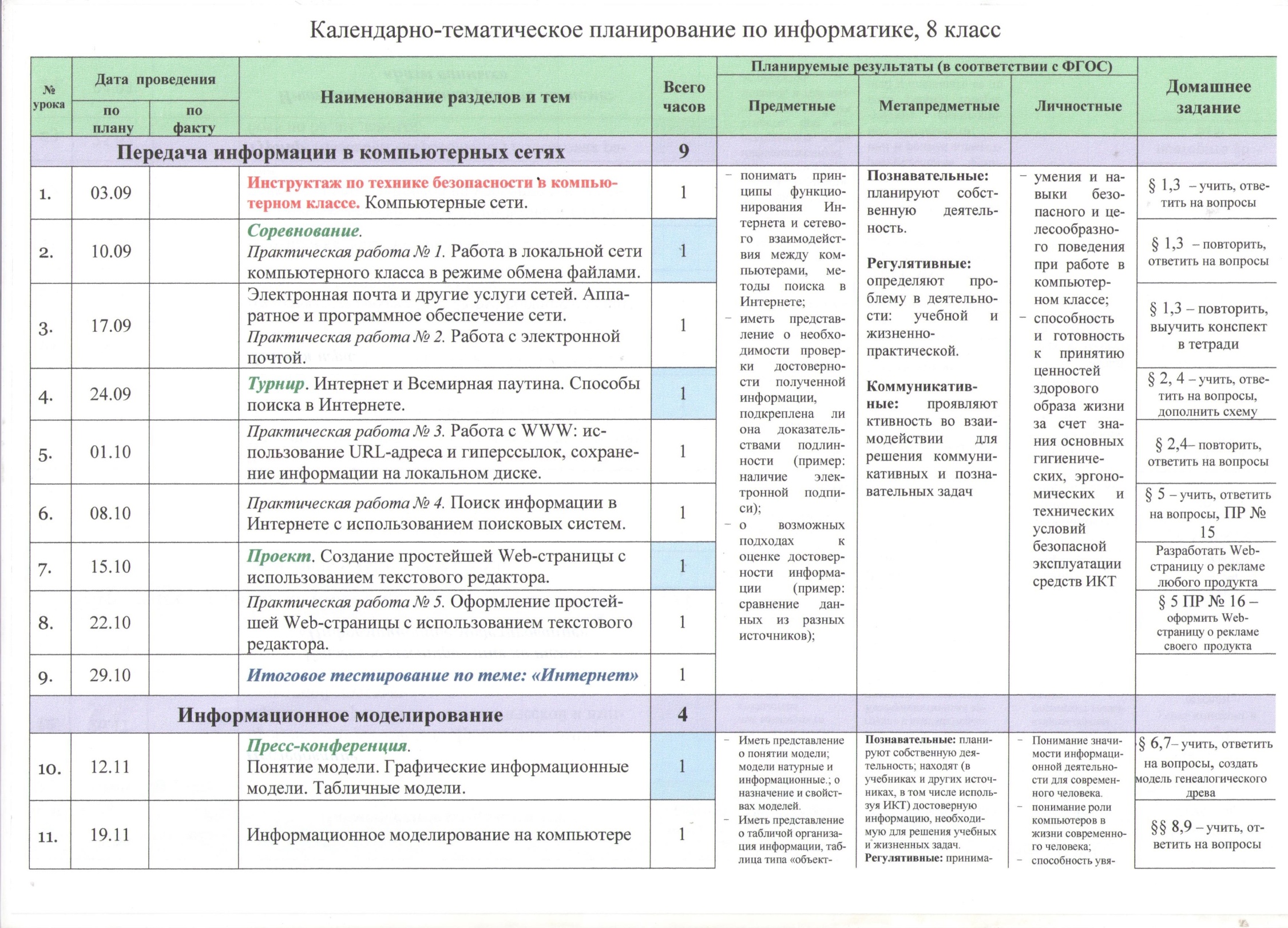 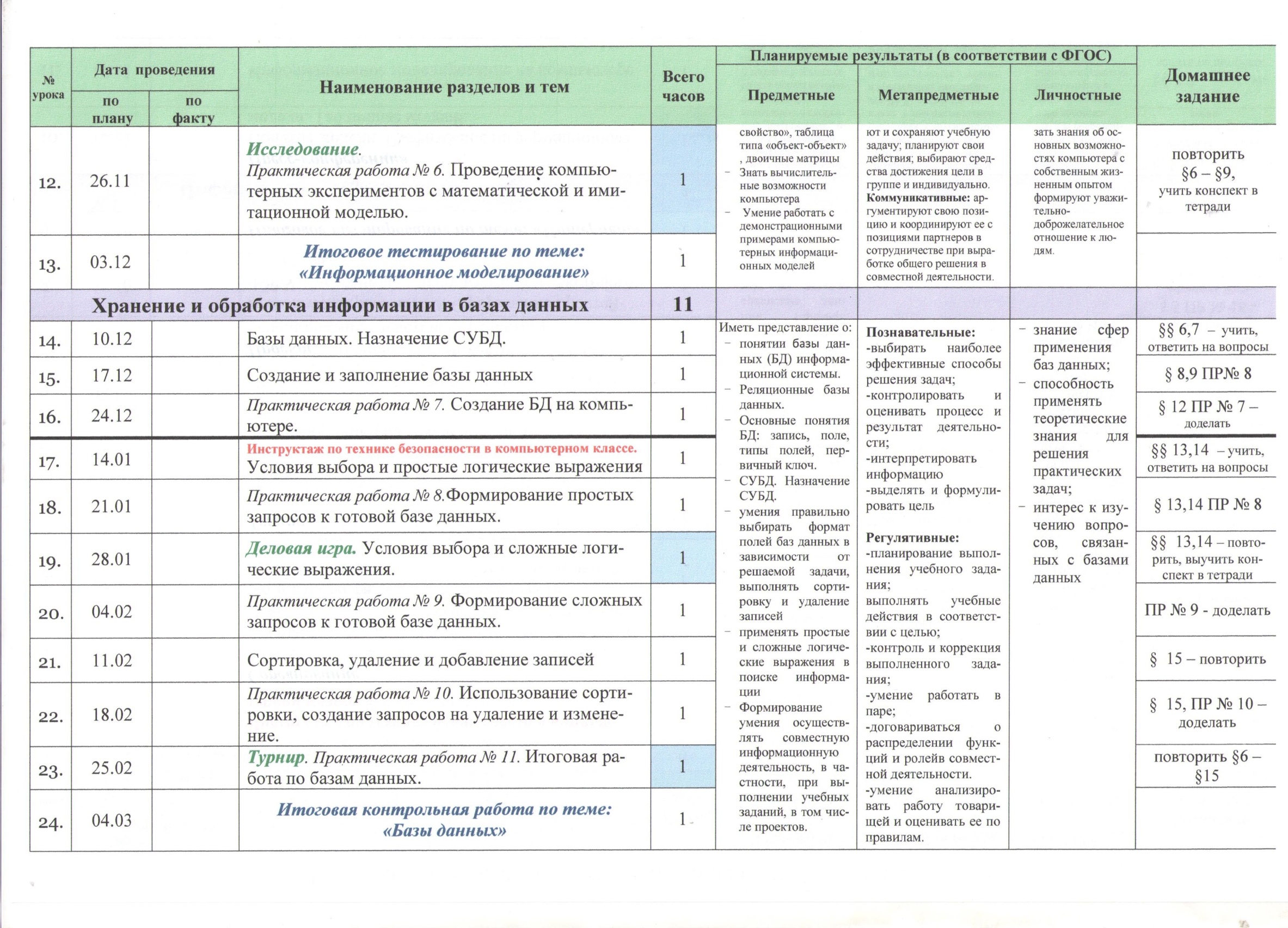 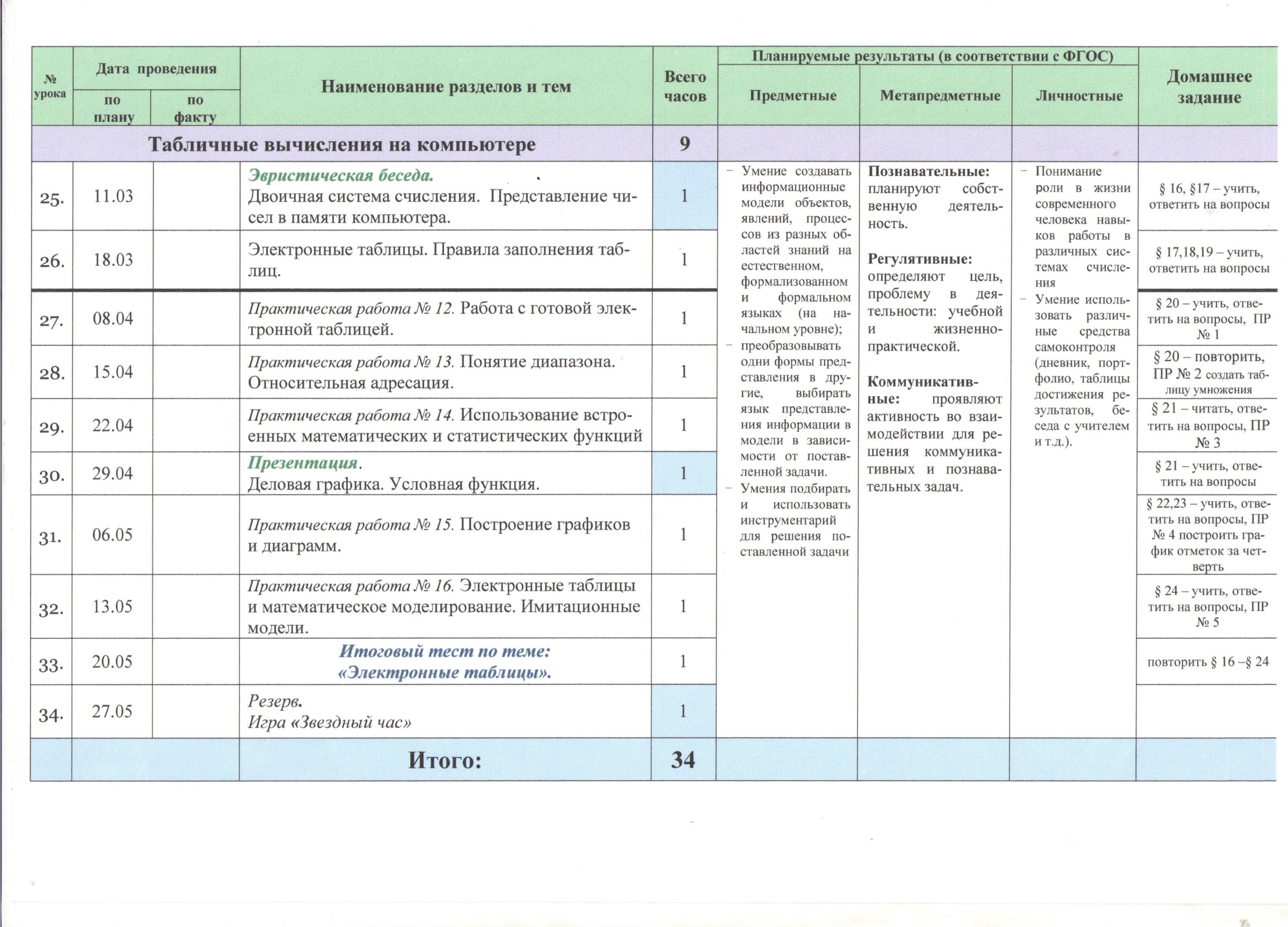 9 класс.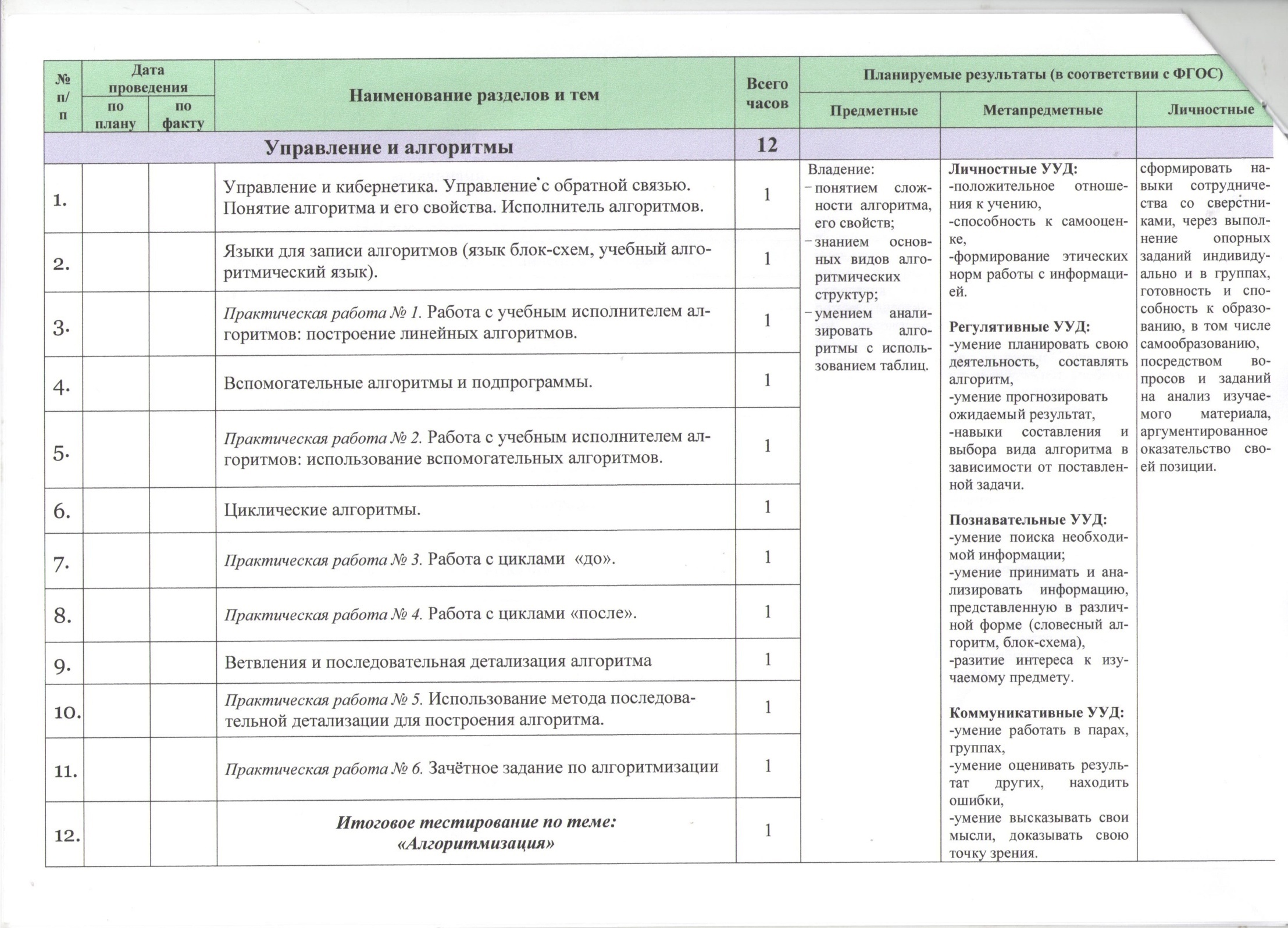 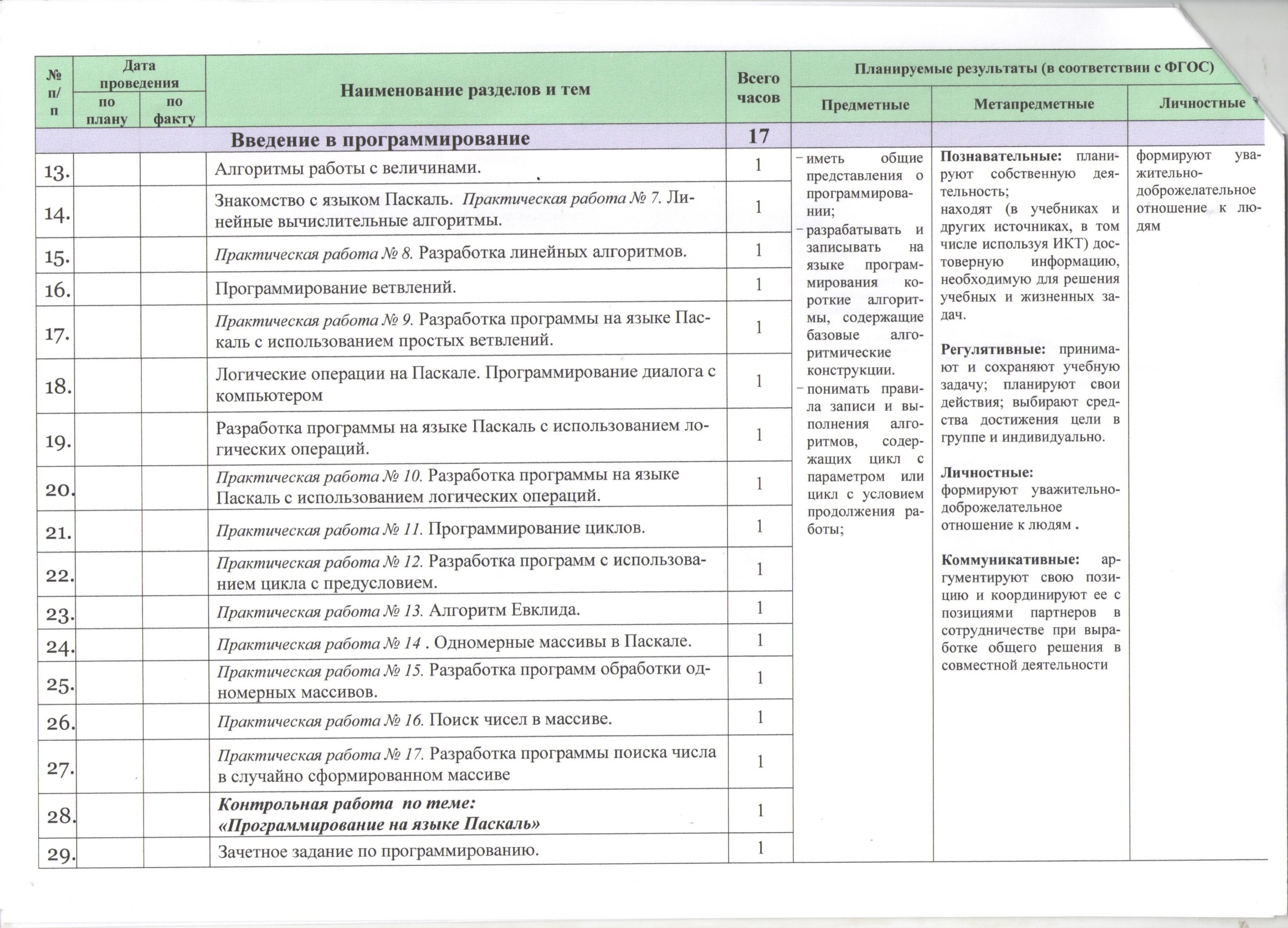 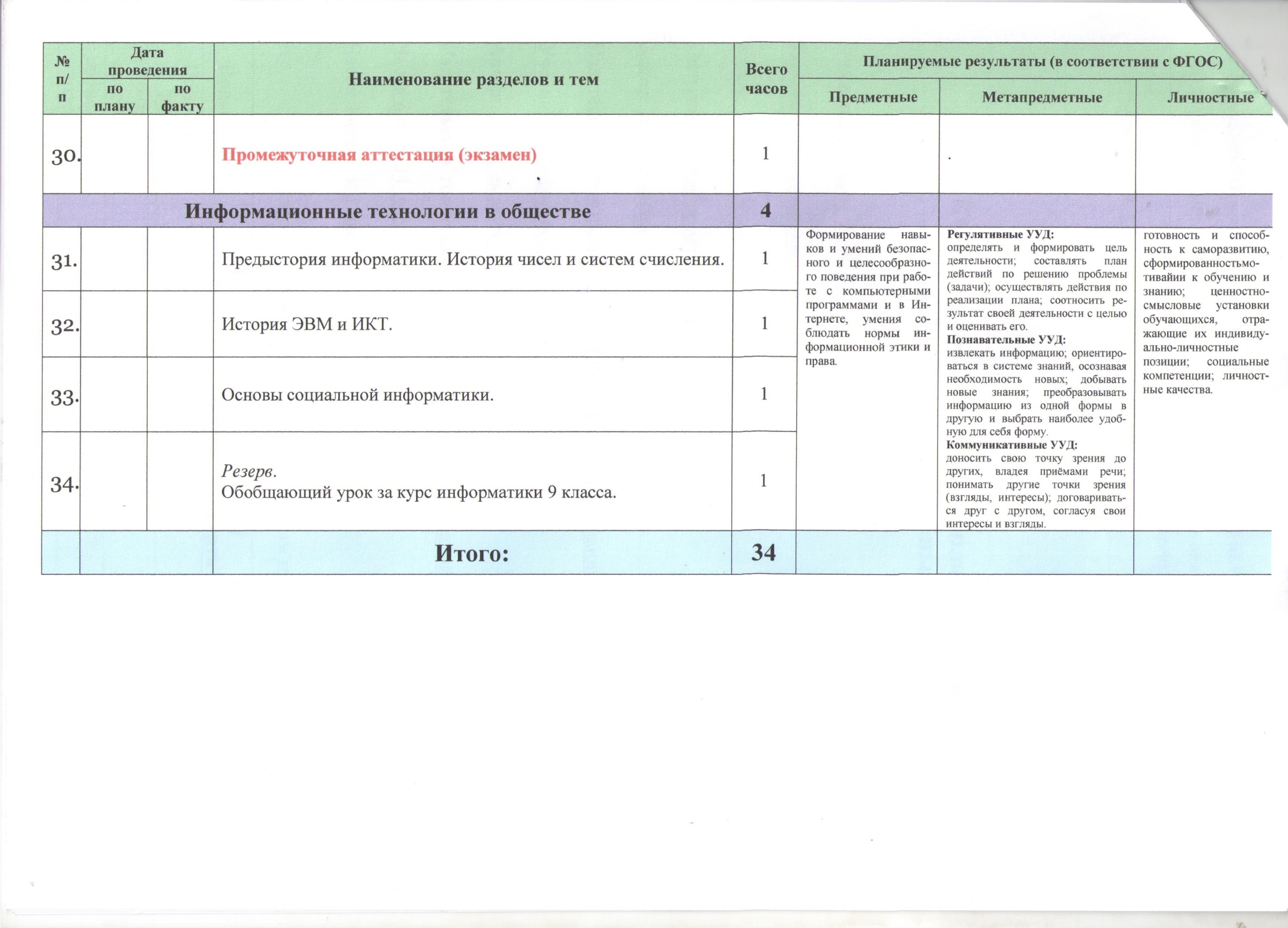 ПОЯСНИТЕЛЬНАЯ ЗАПИСКА3-4ПЛАНИРУЕМЫЕ РЕЗУЛЬТАТЫ ОСВОЕНИЯ ИНФОРМАТИКИ5-10СОДЕРЖАНИЕ ТЕМ УЧЕБНОГО КУРСА11-17УЧЕБНО-ТЕМАТИЧЕСКОЕ ПЛАНИРОВАНИЕ18ПРИЛОЖЕНИЯ19-29Предметные результаты ФГОССоответствующее содержание учебниковФормирование информационной и алгоритмической культуры; формирование представления о компьютере как универсальном устройстве обработки информации; развитие основных навыков и умений использования компьютерных устройств.Формирование информационной и алгоритмической культуры; формирование представления о компьютере как универсальном устройстве обработки информации; развитие основных навыков и умений использования компьютерных устройств.1.1. Формирование информационной и алгоритмической культурыФормированию данной компетенции посвящено все содержание учебников и УМК1.2. Формирование представления о компьютере как универсальном устройстве обработки информацииДанная компетенция реализуется в содержательной линии «Компьютер», проходящей через весь курс.7 класс. Глава 2 «Компьютер: устройство и программное обеспечение»; глава 4 «Графическая информация и компьютер»  19. «Технические средства компьютерной графики»,глава 5. «Мультимедиа и компьютерные презентации»,  25. «Технические средства мультимедиа»8 класс. Глава 1. «Передача информации в компьютерных сетях»,  3. «Аппаратное и программное обеспечение сети»9 класс.  23. «История ЭВМ»: рассматривается эволюция архитектуры ЭВМ со меной поколений, развитие возможностей ЭВМ по обработке разных видов информации1.3. Развитие основных навыков и умений использования компьютерных устройствДанная компетенция реализуется в процессе компьютерного практикума. Для ее обеспечения используются следующие элементы  УМК:Задачник-практикум, т. 1, раздел 4 «Алгоритмизация и программирование» Лабораторный практикум по программированию на компьютере.Задачник-практикум, т.2, раздел 5 «Информационные технологии».  Лабораторный практикум по работе на компьютере с различными средствами ИКТ.Комплект ЦОР. Практические работы: «Работа с клавиатурным тренажером», «Подключение внешних устройств к персональному компьютеру», «Файловая система», «Работа со сканером».  25 практических работ на компьютере с различными средствами ИКТ Формирование представления об основных  изучаемых понятиях: информация, алгоритм,  модель – и их свойстваФормирование представления об основных  изучаемых понятиях: информация, алгоритм,  модель – и их свойства2.1. Формирование представления о понятии информации  и ее свойствахДанная компетенция реализуется в содержательной линии «Информация, и информационные процессы».7 класс. Глава 1. «Человек и информация», все параграфы. Дополнение к главе 1, 1.1. «Неопределенность знания и количество информации»2.2. Формирование представления о понятии алгоритма и его свойствахДанная компетенция реализуется в содержательной линии «Алгоритмизация и программирование».9 класс. Глава 1. «Управление и алгоритмы»,  3. «Определение и свойства алгоритма»2.3. Формирование представления о понятии модели  и ее свойствахДанная компетенция реализуется в содержательной линии «Формализация и моделирование».8 класс. Глава 2. «Информационное моделирование», все параграфы. Глава 4,     23 «Электронные таблицы и математическое моделирование»,  24 «Пример имитационной модели»Дополнение к главе 2, 2.1. Системы, модели, графы2.2. Объектно-информационные моделиРазвитие алгоритмического мышления,  необходимого для профессиональной деятельности в современном обществе;  развитие умений составить и записать алгоритм для конкретного исполнителя;  формирование знаний об алгоритмических конструкциях, логических значениях и операциях; знакомство с одним из языков программирования и основными алгоритмическими структурами – линейной, условной и циклическойРазвитие алгоритмического мышления,  необходимого для профессиональной деятельности в современном обществе;  развитие умений составить и записать алгоритм для конкретного исполнителя;  формирование знаний об алгоритмических конструкциях, логических значениях и операциях; знакомство с одним из языков программирования и основными алгоритмическими структурами – линейной, условной и циклической3.1. Развитие умений составить и записать алгоритм для конкретного исполнителяДанная компетенция реализуется в содержательной линии «Алгоритмизация и программирование».9 класс. Глава 1. «Управление и алгоритмы»,  3 «Определение и свойства алгоритма»,  4 «Графический учебный  исполнитель». Глава 2,   9 «Алгоритмы работы с величинами»: для описания алгоритмов используется язык блок-схем и учебный Алгоритмический язык (с русской нотацией).Дополнение к главе 2,  2.2 «Сложность алгоритмов»3.2. Формирование знаний об алгоритмических конструкциях; знакомство с основными алгоритмическими структурами – линейной, условной и циклической.Данная компетенция реализуется в содержательной линии «Алгоритмизация и программирование».9 класс. Глава 1,  5 «Вспомогательные алгоритмы и подпрограммы»,  6 «Циклические алгоритмы»,  7 «Ветвление и последовательная детализация алгоритма».Глава 2,  10 «Линейные вычислительные алгоритмы»,  12 «Алгоритмы с ветвящейся структурой» 3.3. Формирование знаний о логических значениях и операцияхНа формирование данной компетенции направлена логическая линия курса.8 класс. Глава 3 «Хранение и обработка информации в базах данных»,  10  «Основные понятия»: вводится понятие логической величины, логических значений, логического типа данных.  13 «Условия поиска и простые логические выражения»: вводится понятие логического выражения; 14. «Условия поиска и сложные логические выражения»: вводится понятие о логических операциях конъюнкция, дизъюнкция, отрицание; о таблице истинности, о приоритетах логических операций.Глава 4,  21  «Деловая графика. Условная функция»,  22  «Логические функции и абсолютные адреса» : об использовании логических величин и функций в электронных таблицах9 класс, глава 2,  13 «Программирование ветвлений на Паскале»: вводится понятие об использовании логических величин, логических операций, логических выражений  в языке программирования Паскаль3.4. Знакомство с одним из языков программированияДанная компетенция реализуется в содержательной линии «Алгоритмизация и программирование».9 класс. Глава 2 «Введение в программирование»,  11–21   (язык программирования Паскаль). Дополнение к главе 2 Формирование умений  формализации и структурирования информации, умения выбирать способ представления данных в соответствии с поставленной задачей – таблицы, схемы, графики, диаграммы, с использованием соответствующих программных средств обработки данных.Данная компетенция реализуется в содержательной линии «Формализация и моделирование».8 класс, Глава 2,  7 «Графические информационные модели»,   8 «Табличные модели»; глава 4,  21 «Деловая графика»;Дополнение к главе 2, 2.1. Системы, модели, графы, 2.2. Объектно-информационные модели9 класс, Глава 2. Введение в программирование,  17 «Таблицы и массивы»Формирование навыков и умений безопасного и целесообразного поведения при работе с компьютерными программами и в Интернете, умения соблюдать нормы информационной этики и права.Данная компетенция реализуется в исторической и социальной линии курса.  7 класс, Введение, раздел «Техника безопасности и санитарные нормы работы за ПК».9 класс, глава 3,  27 «Информационная безопасность»:  понятие об информационных преступлениях,  правовая защита информации (законодательство),  программно-технические способы защиты, компьютерные вирусы, антивирусные средства, опасности при работе в Интернете и средства защиты.№Наименование разделов и темВсего часовВ том числе на:В том числе на:№Наименование разделов и темВсего часовпрактические работыконтрольные  работы  (тесты)           7 класс7 класс7 класс7 класс7 классВведение в предмет1--Человек и информация 511Компьютер: устройство и программное обеспечение 731Текстовая информация и компьютер 1081Графическая информация и компьютер 531Мультимедиа и компьютерные презентации 64-Всего за курс 7 класса:Всего за курс 7 класса:341948 класс8 класс8 класс8 класс8 классПередача информации в компьютерных сетях 951Информационное моделирование  411Хранение и обработка информации в базах данных 1051Табличные вычисления на компьютере 1051Резерв 1Всего за курс 8 класса:Всего за курс 8 класса:341649 класс9 класс9 класс9 класс9 классУправление и алгоритмы  1251Введение в программирование  17101Информационные технологии и общество 4--Резерв 1Всего за курс 9 класса:Всего за курс 9 класса:34152Итого:Итого:1025010№  наименование раздела программы№ урокаТема урокаКол-вочасовПланируемые результаты (в соответствии с ФГОС)Планируемые результаты (в соответствии с ФГОС)Планируемые результаты (в соответствии с ФГОС)Д/ЗДата проведения (по плану/ по факту)Дата проведения (по плану/ по факту)№  наименование раздела программы№ урокаТема урокаКол-вочасовПредметные Метапредметные Личностные Д/ЗДата проведения (по плану/ по факту)Дата проведения (по плану/ по факту)Введение (1 ч)1/1Техника безопасности и правила поведения в компьютерном классе.Предмет информатики. Роль информации в жизни людей. 1Умение использовать термины «информация», «наука», «связь»  знать правила поведения в кабинете информатики и основные положения техники безопасности при работе на компьютерах.Регулятивные: Уметь самостоятельно контролировать своё время и управлять им. Познавательные: Пользоваться знаками, моделями, приведенными в учебнике.Коммуникативные: Развивать способы взаимодействия с учителем, одноклассниками.Развивать чувства национального самосознания, патриотизма, интереса и уважения к другим культурам.конспект в тетради выучить04.09Человек и информация (5 час)2/1Информация и знания. Восприятие и представление информации человеком.1Умение использовать термины «входные данные», «процессы»  Умение использовать термины единиц измерения: бит, байт и т.д.Умение применять алфавит русского и английского языкаУмение использовать термины единиц измерения: бит, байт, «формула» и т.д. Уметь решать задачиУмение использовать прикладные компьютерные программыПознавательные: Владение навыками постановки задачи на основе известной и усвоенной информации и того, что еще не известно; осуществление выбора наиболее эффективных способов решения задач в зависимости от конкретных условий; давать определение понятиямРегулятивные: Уметь самостоятельно контролировать свое время и управлять им; адекватно самостоятельно оценивать правильность выполнения действия и вносить необходимые коррективы в исполнениеКоммуникативные: организовывать и планировать учебное сотрудничество с учителем и сверстниками. Определять цели и функции участников, способы взаимодействия; планировать общие способы работыГотовность к самоидентификации в окружающем мире на основе критического анализа информации§1, §2  - учить, ответить на  вопросы 1-4 задачник  раздел 1.1 №111.09Человек и информация (5 час)3/2Урок-путешествие: «Информационные процессы»1Умение использовать термины «входные данные», «процессы»  Умение использовать термины единиц измерения: бит, байт и т.д.Умение применять алфавит русского и английского языкаУмение использовать термины единиц измерения: бит, байт, «формула» и т.д. Уметь решать задачиУмение использовать прикладные компьютерные программыПознавательные: Владение навыками постановки задачи на основе известной и усвоенной информации и того, что еще не известно; осуществление выбора наиболее эффективных способов решения задач в зависимости от конкретных условий; давать определение понятиямРегулятивные: Уметь самостоятельно контролировать свое время и управлять им; адекватно самостоятельно оценивать правильность выполнения действия и вносить необходимые коррективы в исполнениеКоммуникативные: организовывать и планировать учебное сотрудничество с учителем и сверстниками. Определять цели и функции участников, способы взаимодействия; планировать общие способы работыГотовность к самоидентификации в окружающем мире на основе критического анализа информации18.09Человек и информация (5 час)4/3Измерение информации. Алфавитный и содержательный подход.1Умение использовать термины «входные данные», «процессы»  Умение использовать термины единиц измерения: бит, байт и т.д.Умение применять алфавит русского и английского языкаУмение использовать термины единиц измерения: бит, байт, «формула» и т.д. Уметь решать задачиУмение использовать прикладные компьютерные программыПознавательные: Владение навыками постановки задачи на основе известной и усвоенной информации и того, что еще не известно; осуществление выбора наиболее эффективных способов решения задач в зависимости от конкретных условий; давать определение понятиямРегулятивные: Уметь самостоятельно контролировать свое время и управлять им; адекватно самостоятельно оценивать правильность выполнения действия и вносить необходимые коррективы в исполнениеКоммуникативные: организовывать и планировать учебное сотрудничество с учителем и сверстниками. Определять цели и функции участников, способы взаимодействия; планировать общие способы работыГотовность к самоидентификации в окружающем мире на основе критического анализа информации§3 вопросы   1-5 задачник  раздел 1.3 №2,325.09Человек и информация (5 час)5/4Измерение информации. Решение задач. Практическая работа № 1. Тренировка ввода текстовой и числовой информации с помощью клавиатурного тренажера.1Умение использовать термины «входные данные», «процессы»  Умение использовать термины единиц измерения: бит, байт и т.д.Умение применять алфавит русского и английского языкаУмение использовать термины единиц измерения: бит, байт, «формула» и т.д. Уметь решать задачиУмение использовать прикладные компьютерные программыПознавательные: Владение навыками постановки задачи на основе известной и усвоенной информации и того, что еще не известно; осуществление выбора наиболее эффективных способов решения задач в зависимости от конкретных условий; давать определение понятиямРегулятивные: Уметь самостоятельно контролировать свое время и управлять им; адекватно самостоятельно оценивать правильность выполнения действия и вносить необходимые коррективы в исполнениеКоммуникативные: организовывать и планировать учебное сотрудничество с учителем и сверстниками. Определять цели и функции участников, способы взаимодействия; планировать общие способы работыГотовность к самоидентификации в окружающем мире на основе критического анализа информации§4 вопросы  1-7задачникраздел 2.1.2 №3,402.10Человек и информация (5 час)6/5Контрольное тестирование по теме: «Человек и информация».Защита творческих работ.1Умение использовать термины «входные данные», «процессы»  Умение использовать термины единиц измерения: бит, байт и т.д.Умение применять алфавит русского и английского языкаУмение использовать термины единиц измерения: бит, байт, «формула» и т.д. Уметь решать задачиУмение использовать прикладные компьютерные программыПознавательные: Владение навыками постановки задачи на основе известной и усвоенной информации и того, что еще не известно; осуществление выбора наиболее эффективных способов решения задач в зависимости от конкретных условий; давать определение понятиямРегулятивные: Уметь самостоятельно контролировать свое время и управлять им; адекватно самостоятельно оценивать правильность выполнения действия и вносить необходимые коррективы в исполнениеКоммуникативные: организовывать и планировать учебное сотрудничество с учителем и сверстниками. Определять цели и функции участников, способы взаимодействия; планировать общие способы работыГотовность к самоидентификации в окружающем мире на основе критического анализа информации09.10Компьютер: устройство и программное обеспечение  (7 час)7/1История развития вычислительной техники.  Проект: «Назначение и устройство компьютера».1Умение пользоваться приборами подключения устройств ПКЗнать состав основных устройств компьютера, их назначение и информационное взаимодействие; основные характеристики компьютера; сущность  программного управления работой компьютера; принципы организации информации на внешних носителях: что такое файл, каталог (папка), файловая структура; назначение  программного обеспечения  и его состав.Умение использовать прикладные компьютерные программыУмение учиться ориентироваться в типовом интерфейсе;Умение инициализировать выполнение программ из программных файлов; просматривать на экране директорию диска;Умение выполнять основные операции с файлами и каталогами (папками);использовать антивирусные программы.Познавательные: владение навыками оценивания числовых параметров информационных объектовРегулятивные: Оценивать правильность выполнения действия на уровне адекватной оценки соответствия результатов требованиям данной задачи и задачной области;  Коммуникативные:  Планировать свои действия в соот-ветствии с постав-ленной задачей и условиями ее реализации;Формулировать собственное мне-ние, строить понятные для партнера суждения;приобретение опыта использования технических средств в учебной и практической деятельности;освоение типичных ситуаций по настройке и управлению персональных средств ИКТ, включая цифровую бытовую технику§5,7 – учить, ответить на вопросы к §5,7задачник  раздел 3.1.1 №216.10Компьютер: устройство и программное обеспечение  (7 час)8/2Персональный компьютер. Основные устройства и характеристики. Начальные сведения об архитектуре компьютера.Практическая работа №2. Соединение блоков и устройств компьютера.1Умение пользоваться приборами подключения устройств ПКЗнать состав основных устройств компьютера, их назначение и информационное взаимодействие; основные характеристики компьютера; сущность  программного управления работой компьютера; принципы организации информации на внешних носителях: что такое файл, каталог (папка), файловая структура; назначение  программного обеспечения  и его состав.Умение использовать прикладные компьютерные программыУмение учиться ориентироваться в типовом интерфейсе;Умение инициализировать выполнение программ из программных файлов; просматривать на экране директорию диска;Умение выполнять основные операции с файлами и каталогами (папками);использовать антивирусные программы.Познавательные: владение навыками оценивания числовых параметров информационных объектовРегулятивные: Оценивать правильность выполнения действия на уровне адекватной оценки соответствия результатов требованиям данной задачи и задачной области;  Коммуникативные:  Планировать свои действия в соот-ветствии с постав-ленной задачей и условиями ее реализации;Формулировать собственное мне-ние, строить понятные для партнера суждения;приобретение опыта использования технических средств в учебной и практической деятельности;освоение типичных ситуаций по настройке и управлению персональных средств ИКТ, включая цифровую бытовую технику§7, 8 – учить, ответить на вопросы к §7,8выполнить индивидуальные проекты23.10Компьютер: устройство и программное обеспечение  (7 час)9/3Компьютерная память (внутренняя и внешняя). Двоичное представление данных в памяти компьютера. 1Умение пользоваться приборами подключения устройств ПКЗнать состав основных устройств компьютера, их назначение и информационное взаимодействие; основные характеристики компьютера; сущность  программного управления работой компьютера; принципы организации информации на внешних носителях: что такое файл, каталог (папка), файловая структура; назначение  программного обеспечения  и его состав.Умение использовать прикладные компьютерные программыУмение учиться ориентироваться в типовом интерфейсе;Умение инициализировать выполнение программ из программных файлов; просматривать на экране директорию диска;Умение выполнять основные операции с файлами и каталогами (папками);использовать антивирусные программы.Познавательные: владение навыками оценивания числовых параметров информационных объектовРегулятивные: Оценивать правильность выполнения действия на уровне адекватной оценки соответствия результатов требованиям данной задачи и задачной области;  Коммуникативные:  Планировать свои действия в соот-ветствии с постав-ленной задачей и условиями ее реализации;Формулировать собственное мне-ние, строить понятные для партнера суждения;приобретение опыта использования технических средств в учебной и практической деятельности;освоение типичных ситуаций по настройке и управлению персональных средств ИКТ, включая цифровую бытовую технику§6 – учить, ответить на вопросы к §630.10Компьютер: устройство и программное обеспечение  (7 час)10/4 Программное обеспечение компьютера. Системное ПО. Операционные системы.Практическая работа № 3. Работа с пользовательским интерфейсом ОС. 1Умение пользоваться приборами подключения устройств ПКЗнать состав основных устройств компьютера, их назначение и информационное взаимодействие; основные характеристики компьютера; сущность  программного управления работой компьютера; принципы организации информации на внешних носителях: что такое файл, каталог (папка), файловая структура; назначение  программного обеспечения  и его состав.Умение использовать прикладные компьютерные программыУмение учиться ориентироваться в типовом интерфейсе;Умение инициализировать выполнение программ из программных файлов; просматривать на экране директорию диска;Умение выполнять основные операции с файлами и каталогами (папками);использовать антивирусные программы.Познавательные: владение навыками оценивания числовых параметров информационных объектовРегулятивные: Оценивать правильность выполнения действия на уровне адекватной оценки соответствия результатов требованиям данной задачи и задачной области;  Коммуникативные:  Планировать свои действия в соот-ветствии с постав-ленной задачей и условиями ее реализации;Формулировать собственное мне-ние, строить понятные для партнера суждения;приобретение опыта использования технических средств в учебной и практической деятельности;освоение типичных ситуаций по настройке и управлению персональных средств ИКТ, включая цифровую бытовую технику§9,10 вопросы  1-513.11Компьютер: устройство и программное обеспечение  (7 час)11/5Игра: «Файлы. Файловые структуры». Практическая работа №4. Работа с файловой системой ОС.1Умение пользоваться приборами подключения устройств ПКЗнать состав основных устройств компьютера, их назначение и информационное взаимодействие; основные характеристики компьютера; сущность  программного управления работой компьютера; принципы организации информации на внешних носителях: что такое файл, каталог (папка), файловая структура; назначение  программного обеспечения  и его состав.Умение использовать прикладные компьютерные программыУмение учиться ориентироваться в типовом интерфейсе;Умение инициализировать выполнение программ из программных файлов; просматривать на экране директорию диска;Умение выполнять основные операции с файлами и каталогами (папками);использовать антивирусные программы.Познавательные: владение навыками оценивания числовых параметров информационных объектовРегулятивные: Оценивать правильность выполнения действия на уровне адекватной оценки соответствия результатов требованиям данной задачи и задачной области;  Коммуникативные:  Планировать свои действия в соот-ветствии с постав-ленной задачей и условиями ее реализации;Формулировать собственное мне-ние, строить понятные для партнера суждения;приобретение опыта использования технических средств в учебной и практической деятельности;освоение типичных ситуаций по настройке и управлению персональных средств ИКТ, включая цифровую бытовую технику§11,вопросы1-620.11Компьютер: устройство и программное обеспечение  (7 час)12/6Пользовательский интерфейс. Компьютерные вирусы и антивирусные программы.1Умение пользоваться приборами подключения устройств ПКЗнать состав основных устройств компьютера, их назначение и информационное взаимодействие; основные характеристики компьютера; сущность  программного управления работой компьютера; принципы организации информации на внешних носителях: что такое файл, каталог (папка), файловая структура; назначение  программного обеспечения  и его состав.Умение использовать прикладные компьютерные программыУмение учиться ориентироваться в типовом интерфейсе;Умение инициализировать выполнение программ из программных файлов; просматривать на экране директорию диска;Умение выполнять основные операции с файлами и каталогами (папками);использовать антивирусные программы.Познавательные: владение навыками оценивания числовых параметров информационных объектовРегулятивные: Оценивать правильность выполнения действия на уровне адекватной оценки соответствия результатов требованиям данной задачи и задачной области;  Коммуникативные:  Планировать свои действия в соот-ветствии с постав-ленной задачей и условиями ее реализации;Формулировать собственное мне-ние, строить понятные для партнера суждения;приобретение опыта использования технических средств в учебной и практической деятельности;освоение типичных ситуаций по настройке и управлению персональных средств ИКТ, включая цифровую бытовую технику§12 - учить, ответить на вопросы 1-3,выучить схему 27.11Компьютер: устройство и программное обеспечение  (7 час)13/7Контрольное тестирование  по теме: «Компьютер: устройство и программное обеспечение»1Умение пользоваться приборами подключения устройств ПКЗнать состав основных устройств компьютера, их назначение и информационное взаимодействие; основные характеристики компьютера; сущность  программного управления работой компьютера; принципы организации информации на внешних носителях: что такое файл, каталог (папка), файловая структура; назначение  программного обеспечения  и его состав.Умение использовать прикладные компьютерные программыУмение учиться ориентироваться в типовом интерфейсе;Умение инициализировать выполнение программ из программных файлов; просматривать на экране директорию диска;Умение выполнять основные операции с файлами и каталогами (папками);использовать антивирусные программы.Познавательные: владение навыками оценивания числовых параметров информационных объектовРегулятивные: Оценивать правильность выполнения действия на уровне адекватной оценки соответствия результатов требованиям данной задачи и задачной области;  Коммуникативные:  Планировать свои действия в соот-ветствии с постав-ленной задачей и условиями ее реализации;Формулировать собственное мне-ние, строить понятные для партнера суждения;приобретение опыта использования технических средств в учебной и практической деятельности;освоение типичных ситуаций по настройке и управлению персональных средств ИКТ, включая цифровую бытовую технику04.12Текстовая информация и компьютер (11 часов)14/1Текстовый редактор.  Практическая работа №5.  Знакомство с приемами квалифицированного клавиатурного письма. 1Умение кодировать и декодировать тексты при известной кодовой таблице Умение использовать прикладные компьютерные программыУмение выбора способа представления данных в зависимости от постановленной задачиУмение использовать основные режимы работы текстовых редакторов (ввод-редактирование, печать, орфографический контроль, поиск и замена, работа с файлами).Умение набирать и редактировать текст в одном из текстовых редакторов;Умение выполнять основные операции над текстом, допускаемые этим редактором;Умение сохранять текст на диске, загружать его с диска, выводить на печать.Познавательные: использование текстовых редакторов для создания и оформления текстовых документов контролировать и оценивать процесс и результат деятельности;самостоятельно создавать алгоритмы деятельности при решении проблем различного характераРегулятивные: Выбор средств информационных технологий для решения поставленной задачи;самостоятельно анализировать условия достижения цели на основе учета выделенных учителем ориентиров действия в новом учебном материалеКоммуникативные: задавать вопросы, необходимые для организации собственной деятельности и сотрудничества с партнерами;осуществлять взаимный контроль и оказывать в сотрудничестве необходимую взаимопомощьФормирование устойчивого познавательного интереса; повышение своего образовательного уровня и уровня готовности к продолжению обучения с использованием средств ИКТ;контроль в форме сличения результата действия с заданным эталоном§13,14 – учить, ответить на  вопросы 1-511.12Текстовая информация и компьютер (11 часов)15/2Текстовый редактор. Создание и простейшее редактирование документов. Практическая работа №6. Создание и простейшее редактирование текстового документа (вставка, удаление и замена символов, работа с фрагментами текста)1Умение кодировать и декодировать тексты при известной кодовой таблице Умение использовать прикладные компьютерные программыУмение выбора способа представления данных в зависимости от постановленной задачиУмение использовать основные режимы работы текстовых редакторов (ввод-редактирование, печать, орфографический контроль, поиск и замена, работа с файлами).Умение набирать и редактировать текст в одном из текстовых редакторов;Умение выполнять основные операции над текстом, допускаемые этим редактором;Умение сохранять текст на диске, загружать его с диска, выводить на печать.Познавательные: использование текстовых редакторов для создания и оформления текстовых документов контролировать и оценивать процесс и результат деятельности;самостоятельно создавать алгоритмы деятельности при решении проблем различного характераРегулятивные: Выбор средств информационных технологий для решения поставленной задачи;самостоятельно анализировать условия достижения цели на основе учета выделенных учителем ориентиров действия в новом учебном материалеКоммуникативные: задавать вопросы, необходимые для организации собственной деятельности и сотрудничества с партнерами;осуществлять взаимный контроль и оказывать в сотрудничестве необходимую взаимопомощьФормирование устойчивого познавательного интереса; повышение своего образовательного уровня и уровня готовности к продолжению обучения с использованием средств ИКТ;контроль в форме сличения результата действия с заданным эталоном§14,15 вопросы 1-518.12Текстовая информация и компьютер (11 часов)16/3Работа с текстовым редактором.  Форматирование текстов.1Умение кодировать и декодировать тексты при известной кодовой таблице Умение использовать прикладные компьютерные программыУмение выбора способа представления данных в зависимости от постановленной задачиУмение использовать основные режимы работы текстовых редакторов (ввод-редактирование, печать, орфографический контроль, поиск и замена, работа с файлами).Умение набирать и редактировать текст в одном из текстовых редакторов;Умение выполнять основные операции над текстом, допускаемые этим редактором;Умение сохранять текст на диске, загружать его с диска, выводить на печать.Познавательные: использование текстовых редакторов для создания и оформления текстовых документов контролировать и оценивать процесс и результат деятельности;самостоятельно создавать алгоритмы деятельности при решении проблем различного характераРегулятивные: Выбор средств информационных технологий для решения поставленной задачи;самостоятельно анализировать условия достижения цели на основе учета выделенных учителем ориентиров действия в новом учебном материалеКоммуникативные: задавать вопросы, необходимые для организации собственной деятельности и сотрудничества с партнерами;осуществлять взаимный контроль и оказывать в сотрудничестве необходимую взаимопомощьФормирование устойчивого познавательного интереса; повышение своего образовательного уровня и уровня готовности к продолжению обучения с использованием средств ИКТ;контроль в форме сличения результата действия с заданным эталоном§15,вопрос 4,525.12Текстовая информация и компьютер (11 часов)17/4Инструктаж по ТБ в компьютерном классе.Практическая работа № 7.  Форматирование текстовых документов (установка параметров страницы документа; форматирование символов и абзацев; вставка колонтитулов и номеров страниц)1Умение кодировать и декодировать тексты при известной кодовой таблице Умение использовать прикладные компьютерные программыУмение выбора способа представления данных в зависимости от постановленной задачиУмение использовать основные режимы работы текстовых редакторов (ввод-редактирование, печать, орфографический контроль, поиск и замена, работа с файлами).Умение набирать и редактировать текст в одном из текстовых редакторов;Умение выполнять основные операции над текстом, допускаемые этим редактором;Умение сохранять текст на диске, загружать его с диска, выводить на печать.Познавательные: использование текстовых редакторов для создания и оформления текстовых документов контролировать и оценивать процесс и результат деятельности;самостоятельно создавать алгоритмы деятельности при решении проблем различного характераРегулятивные: Выбор средств информационных технологий для решения поставленной задачи;самостоятельно анализировать условия достижения цели на основе учета выделенных учителем ориентиров действия в новом учебном материалеКоммуникативные: задавать вопросы, необходимые для организации собственной деятельности и сотрудничества с партнерами;осуществлять взаимный контроль и оказывать в сотрудничестве необходимую взаимопомощьФормирование устойчивого познавательного интереса; повышение своего образовательного уровня и уровня готовности к продолжению обучения с использованием средств ИКТ;контроль в форме сличения результата действия с заданным эталоном§15, вопрос 4, 5, 6по желанию выполнение индивидуального задания, по карточке, предложенной учителем в электронном варианте13.01Текстовая информация и компьютер (11 часов)18/5Использование мастеров и шаблонов текстового редактора.  Редактирование документа. Проверка орфографии. Запись и изменение выделений.1Умение кодировать и декодировать тексты при известной кодовой таблице Умение использовать прикладные компьютерные программыУмение выбора способа представления данных в зависимости от постановленной задачиУмение использовать основные режимы работы текстовых редакторов (ввод-редактирование, печать, орфографический контроль, поиск и замена, работа с файлами).Умение набирать и редактировать текст в одном из текстовых редакторов;Умение выполнять основные операции над текстом, допускаемые этим редактором;Умение сохранять текст на диске, загружать его с диска, выводить на печать.Познавательные: использование текстовых редакторов для создания и оформления текстовых документов контролировать и оценивать процесс и результат деятельности;самостоятельно создавать алгоритмы деятельности при решении проблем различного характераРегулятивные: Выбор средств информационных технологий для решения поставленной задачи;самостоятельно анализировать условия достижения цели на основе учета выделенных учителем ориентиров действия в новом учебном материалеКоммуникативные: задавать вопросы, необходимые для организации собственной деятельности и сотрудничества с партнерами;осуществлять взаимный контроль и оказывать в сотрудничестве необходимую взаимопомощьФормирование устойчивого познавательного интереса; повышение своего образовательного уровня и уровня готовности к продолжению обучения с использованием средств ИКТ;контроль в форме сличения результата действия с заданным эталоном§15, по желаниюсоздать в электронном варианте визитку, карточку или с помощью мастера.15.01Текстовая информация и компьютер (11 часов)19/6Турнир. Дополнительные возможности текстового редактора: «Включение в документ формул». Практическая работа № 8. Вставка в  документ формул.1Умение кодировать и декодировать тексты при известной кодовой таблице Умение использовать прикладные компьютерные программыУмение выбора способа представления данных в зависимости от постановленной задачиУмение использовать основные режимы работы текстовых редакторов (ввод-редактирование, печать, орфографический контроль, поиск и замена, работа с файлами).Умение набирать и редактировать текст в одном из текстовых редакторов;Умение выполнять основные операции над текстом, допускаемые этим редактором;Умение сохранять текст на диске, загружать его с диска, выводить на печать.Познавательные: использование текстовых редакторов для создания и оформления текстовых документов контролировать и оценивать процесс и результат деятельности;самостоятельно создавать алгоритмы деятельности при решении проблем различного характераРегулятивные: Выбор средств информационных технологий для решения поставленной задачи;самостоятельно анализировать условия достижения цели на основе учета выделенных учителем ориентиров действия в новом учебном материалеКоммуникативные: задавать вопросы, необходимые для организации собственной деятельности и сотрудничества с партнерами;осуществлять взаимный контроль и оказывать в сотрудничестве необходимую взаимопомощьФормирование устойчивого познавательного интереса; повышение своего образовательного уровня и уровня готовности к продолжению обучения с использованием средств ИКТ;контроль в форме сличения результата действия с заданным эталоном§16, вопросы  1-4,по желанию выполнение индивидуального задания, по карточке, предложенной учителем в электронном варианте22.01Текстовая информация и компьютер (11 часов)20/7Дополнительные возможности текстового редактора: «Включение в документ списков и таблиц».  Практическая работа № 9. Создание и форматирование списков.1Умение кодировать и декодировать тексты при известной кодовой таблице Умение использовать прикладные компьютерные программыУмение выбора способа представления данных в зависимости от постановленной задачиУмение использовать основные режимы работы текстовых редакторов (ввод-редактирование, печать, орфографический контроль, поиск и замена, работа с файлами).Умение набирать и редактировать текст в одном из текстовых редакторов;Умение выполнять основные операции над текстом, допускаемые этим редактором;Умение сохранять текст на диске, загружать его с диска, выводить на печать.Познавательные: использование текстовых редакторов для создания и оформления текстовых документов контролировать и оценивать процесс и результат деятельности;самостоятельно создавать алгоритмы деятельности при решении проблем различного характераРегулятивные: Выбор средств информационных технологий для решения поставленной задачи;самостоятельно анализировать условия достижения цели на основе учета выделенных учителем ориентиров действия в новом учебном материалеКоммуникативные: задавать вопросы, необходимые для организации собственной деятельности и сотрудничества с партнерами;осуществлять взаимный контроль и оказывать в сотрудничестве необходимую взаимопомощьФормирование устойчивого познавательного интереса; повышение своего образовательного уровня и уровня готовности к продолжению обучения с использованием средств ИКТ;контроль в форме сличения результата действия с заданным эталоном§16 – учить, ответить на  вопросы5-829.01Текстовая информация и компьютер (11 часов)21/8Практическая работа № 10. Вставка в документ таблицы, ее форматирование и заполнение данными.1Умение кодировать и декодировать тексты при известной кодовой таблице Умение использовать прикладные компьютерные программыУмение выбора способа представления данных в зависимости от постановленной задачиУмение использовать основные режимы работы текстовых редакторов (ввод-редактирование, печать, орфографический контроль, поиск и замена, работа с файлами).Умение набирать и редактировать текст в одном из текстовых редакторов;Умение выполнять основные операции над текстом, допускаемые этим редактором;Умение сохранять текст на диске, загружать его с диска, выводить на печать.Познавательные: использование текстовых редакторов для создания и оформления текстовых документов контролировать и оценивать процесс и результат деятельности;самостоятельно создавать алгоритмы деятельности при решении проблем различного характераРегулятивные: Выбор средств информационных технологий для решения поставленной задачи;самостоятельно анализировать условия достижения цели на основе учета выделенных учителем ориентиров действия в новом учебном материалеКоммуникативные: задавать вопросы, необходимые для организации собственной деятельности и сотрудничества с партнерами;осуществлять взаимный контроль и оказывать в сотрудничестве необходимую взаимопомощьФормирование устойчивого познавательного интереса; повышение своего образовательного уровня и уровня готовности к продолжению обучения с использованием средств ИКТ;контроль в форме сличения результата действия с заданным эталоном§16, вопросы 9-10, 05.02Текстовая информация и компьютер (11 часов)22/9Создание закладок и ссылок. Разработка и использование стиля. Практическая работа №11Создание гипертекстового документа1Умение кодировать и декодировать тексты при известной кодовой таблице Умение использовать прикладные компьютерные программыУмение выбора способа представления данных в зависимости от постановленной задачиУмение использовать основные режимы работы текстовых редакторов (ввод-редактирование, печать, орфографический контроль, поиск и замена, работа с файлами).Умение набирать и редактировать текст в одном из текстовых редакторов;Умение выполнять основные операции над текстом, допускаемые этим редактором;Умение сохранять текст на диске, загружать его с диска, выводить на печать.Познавательные: использование текстовых редакторов для создания и оформления текстовых документов контролировать и оценивать процесс и результат деятельности;самостоятельно создавать алгоритмы деятельности при решении проблем различного характераРегулятивные: Выбор средств информационных технологий для решения поставленной задачи;самостоятельно анализировать условия достижения цели на основе учета выделенных учителем ориентиров действия в новом учебном материалеКоммуникативные: задавать вопросы, необходимые для организации собственной деятельности и сотрудничества с партнерами;осуществлять взаимный контроль и оказывать в сотрудничестве необходимую взаимопомощьФормирование устойчивого познавательного интереса; повышение своего образовательного уровня и уровня готовности к продолжению обучения с использованием средств ИКТ;контроль в форме сличения результата действия с заданным эталоном§16, учить, ответить на вопросы12.02Текстовая информация и компьютер (11 часов)23/10Системы перевода и распознания текстов.Практическая работа №12. Перевод текста с использованием системы машинного перевода.1Умение кодировать и декодировать тексты при известной кодовой таблице Умение использовать прикладные компьютерные программыУмение выбора способа представления данных в зависимости от постановленной задачиУмение использовать основные режимы работы текстовых редакторов (ввод-редактирование, печать, орфографический контроль, поиск и замена, работа с файлами).Умение набирать и редактировать текст в одном из текстовых редакторов;Умение выполнять основные операции над текстом, допускаемые этим редактором;Умение сохранять текст на диске, загружать его с диска, выводить на печать.Познавательные: использование текстовых редакторов для создания и оформления текстовых документов контролировать и оценивать процесс и результат деятельности;самостоятельно создавать алгоритмы деятельности при решении проблем различного характераРегулятивные: Выбор средств информационных технологий для решения поставленной задачи;самостоятельно анализировать условия достижения цели на основе учета выделенных учителем ориентиров действия в новом учебном материалеКоммуникативные: задавать вопросы, необходимые для организации собственной деятельности и сотрудничества с партнерами;осуществлять взаимный контроль и оказывать в сотрудничестве необходимую взаимопомощьФормирование устойчивого познавательного интереса; повышение своего образовательного уровня и уровня готовности к продолжению обучения с использованием средств ИКТ;контроль в форме сличения результата действия с заданным эталоном§17, Вопросы  1-1019.02Текстовая информация и компьютер (11 часов)24/11Контрольное тестирование по теме: «Обработка текстовой информации»1Умение кодировать и декодировать тексты при известной кодовой таблице Умение использовать прикладные компьютерные программыУмение выбора способа представления данных в зависимости от постановленной задачиУмение использовать основные режимы работы текстовых редакторов (ввод-редактирование, печать, орфографический контроль, поиск и замена, работа с файлами).Умение набирать и редактировать текст в одном из текстовых редакторов;Умение выполнять основные операции над текстом, допускаемые этим редактором;Умение сохранять текст на диске, загружать его с диска, выводить на печать.Познавательные: использование текстовых редакторов для создания и оформления текстовых документов контролировать и оценивать процесс и результат деятельности;самостоятельно создавать алгоритмы деятельности при решении проблем различного характераРегулятивные: Выбор средств информационных технологий для решения поставленной задачи;самостоятельно анализировать условия достижения цели на основе учета выделенных учителем ориентиров действия в новом учебном материалеКоммуникативные: задавать вопросы, необходимые для организации собственной деятельности и сотрудничества с партнерами;осуществлять взаимный контроль и оказывать в сотрудничестве необходимую взаимопомощьФормирование устойчивого познавательного интереса; повышение своего образовательного уровня и уровня готовности к продолжению обучения с использованием средств ИКТ;контроль в форме сличения результата действия с заданным эталономПовторить§13 -  §1726.02Графическая информация и компьютер (5 часов)25/1Экскурсия. Компьютерная графика: растровая и векторная.1Умение использовать термин «рисуночное письмо», «рисунок»Умение использовать термин кодирование, пространственная дискретизация,Умение выбора способа представления данных в зависимости от постановленной задачиУмение использовать  способы представления изображений в памяти компьютера; понятия о пикселе, растре, кодировке цвета, видеопамяти;Умение использовать назначение основных компонентов среды графического редактора растрового типа: рабочего поля, меню инструментов, графических примитивов, палитры, ножниц, ластика и пр.Умение сохранять рисунки на диске и загружать с диска; выводить на печать.Познавательные: контролировать и оценивать процесс и результат деятель-ности; самостоя-тельно создавать алгоритмы деятель-ности при решении проблем различного характераРегулятивные: применять установ-ленные правила в планировании способа решения;сличать способ действия с заданным эталоном с целью обнаружения откло-нений и отличий от эталонаКоммуникативные: задавать вопросы, необ-ходимые для организации собственной деятельности и сотрудничества с партнерами;осуществлять взаимный контроль и оказывать в сотрудничестве необходимую взаимопомощьповышение своего образовательного уровня и уровня готовности к продолжению обучения с использованием средств ИКТ;выбор программных средств, предназначенных для работы с информацией данного вида; контроль в форме сличения результата действия с заданным эталоном§18,19 – учить, ответить на вопросы05.03Графическая информация и компьютер (5 часов)26/2Работа с графическими редакторамиПрактическая работа №13. Создание изображения с помощью инструментов растрового графического редактора.1Умение использовать термин «рисуночное письмо», «рисунок»Умение использовать термин кодирование, пространственная дискретизация,Умение выбора способа представления данных в зависимости от постановленной задачиУмение использовать  способы представления изображений в памяти компьютера; понятия о пикселе, растре, кодировке цвета, видеопамяти;Умение использовать назначение основных компонентов среды графического редактора растрового типа: рабочего поля, меню инструментов, графических примитивов, палитры, ножниц, ластика и пр.Умение сохранять рисунки на диске и загружать с диска; выводить на печать.Познавательные: контролировать и оценивать процесс и результат деятель-ности; самостоя-тельно создавать алгоритмы деятель-ности при решении проблем различного характераРегулятивные: применять установ-ленные правила в планировании способа решения;сличать способ действия с заданным эталоном с целью обнаружения откло-нений и отличий от эталонаКоммуникативные: задавать вопросы, необ-ходимые для организации собственной деятельности и сотрудничества с партнерами;осуществлять взаимный контроль и оказывать в сотрудничестве необходимую взаимопомощьповышение своего образовательного уровня и уровня готовности к продолжению обучения с использованием средств ИКТ;выбор программных средств, предназначенных для работы с информацией данного вида; контроль в форме сличения результата действия с заданным эталоном§18,19 - повторить, §21 –прочитать; выполнение индивидуального задания, по карточке, предложенной учителем в электронном варианте12.03Графическая информация и компьютер (5 часов)27/3Соревнование. Работа с графическими редакторами. Практическая работа №14. Создание изображения с помощью инструментов векторного графического редактора. Конструирование графических объектов: выделение, объединение. 1Умение использовать термин «рисуночное письмо», «рисунок»Умение использовать термин кодирование, пространственная дискретизация,Умение выбора способа представления данных в зависимости от постановленной задачиУмение использовать  способы представления изображений в памяти компьютера; понятия о пикселе, растре, кодировке цвета, видеопамяти;Умение использовать назначение основных компонентов среды графического редактора растрового типа: рабочего поля, меню инструментов, графических примитивов, палитры, ножниц, ластика и пр.Умение сохранять рисунки на диске и загружать с диска; выводить на печать.Познавательные: контролировать и оценивать процесс и результат деятель-ности; самостоя-тельно создавать алгоритмы деятель-ности при решении проблем различного характераРегулятивные: применять установ-ленные правила в планировании способа решения;сличать способ действия с заданным эталоном с целью обнаружения откло-нений и отличий от эталонаКоммуникативные: задавать вопросы, необ-ходимые для организации собственной деятельности и сотрудничества с партнерами;осуществлять взаимный контроль и оказывать в сотрудничестве необходимую взаимопомощьповышение своего образовательного уровня и уровня готовности к продолжению обучения с использованием средств ИКТ;выбор программных средств, предназначенных для работы с информацией данного вида; контроль в форме сличения результата действия с заданным эталоном§21,22, Вопросы 1-4выполнение индивидуального задания, по карточке, предложенной учителем в электронном варианте19.03Графическая информация и компьютер (5 часов)28/4Форматы графических файлов.Практическая работа №15. Сканирование готовых изображений и их обработка в среде графического редактора.1Умение использовать термин «рисуночное письмо», «рисунок»Умение использовать термин кодирование, пространственная дискретизация,Умение выбора способа представления данных в зависимости от постановленной задачиУмение использовать  способы представления изображений в памяти компьютера; понятия о пикселе, растре, кодировке цвета, видеопамяти;Умение использовать назначение основных компонентов среды графического редактора растрового типа: рабочего поля, меню инструментов, графических примитивов, палитры, ножниц, ластика и пр.Умение сохранять рисунки на диске и загружать с диска; выводить на печать.Познавательные: контролировать и оценивать процесс и результат деятель-ности; самостоя-тельно создавать алгоритмы деятель-ности при решении проблем различного характераРегулятивные: применять установ-ленные правила в планировании способа решения;сличать способ действия с заданным эталоном с целью обнаружения откло-нений и отличий от эталонаКоммуникативные: задавать вопросы, необ-ходимые для организации собственной деятельности и сотрудничества с партнерами;осуществлять взаимный контроль и оказывать в сотрудничестве необходимую взаимопомощьповышение своего образовательного уровня и уровня готовности к продолжению обучения с использованием средств ИКТ;выбор программных средств, предназначенных для работы с информацией данного вида; контроль в форме сличения результата действия с заданным эталоном§22, дополнение к гл. 4.1выучить схему на стр.126.09.04Графическая информация и компьютер (5 часов)29/5Контрольное тестирование теме:«Обработка графической информации»1Умение использовать термин «рисуночное письмо», «рисунок»Умение использовать термин кодирование, пространственная дискретизация,Умение выбора способа представления данных в зависимости от постановленной задачиУмение использовать  способы представления изображений в памяти компьютера; понятия о пикселе, растре, кодировке цвета, видеопамяти;Умение использовать назначение основных компонентов среды графического редактора растрового типа: рабочего поля, меню инструментов, графических примитивов, палитры, ножниц, ластика и пр.Умение сохранять рисунки на диске и загружать с диска; выводить на печать.Познавательные: контролировать и оценивать процесс и результат деятель-ности; самостоя-тельно создавать алгоритмы деятель-ности при решении проблем различного характераРегулятивные: применять установ-ленные правила в планировании способа решения;сличать способ действия с заданным эталоном с целью обнаружения откло-нений и отличий от эталонаКоммуникативные: задавать вопросы, необ-ходимые для организации собственной деятельности и сотрудничества с партнерами;осуществлять взаимный контроль и оказывать в сотрудничестве необходимую взаимопомощьповышение своего образовательного уровня и уровня готовности к продолжению обучения с использованием средств ИКТ;выбор программных средств, предназначенных для работы с информацией данного вида; контроль в форме сличения результата действия с заданным эталономПовторить§19-2216.04Мультимедиа и компьютерные презентации  (6 часов)30/1Экскурсия. Понятие и области применения мультимедиа. Технические средства мультимедиа.1Умение использовать термин мультимедиа, технические средстваУмение выбора способа представления данных в зависимости от постановленной задачиУмение использовать термин «звуковое кодирование»Умение использовать прикладные компьютерные программы;Умение создавать несложную презентацию в среде типовой программы, совмещающей изображение, звук, анимацию и текст.Познавательные: контролировать и оценивать процесс и результат деятельности; самостоятельно создавать алгоритмы деятельности при решении проблем различного характераРегулятивные: применять установленные правила в планировании способа решения; выбирать действия в соответствии с поставленной задачей и условиями ее реализации; вносить необходимые дополнения и изменения в план и способ действия;адекватно воспринимать предложения учителя, обучающихся, родителей  и других людей по исправлению допущенных ошибокКоммуникативные: осознание основных психологических особенностей восприятия информации человеком;  задавать вопросы, необходимые для организации собственной деятельности и сотрудничества с партнерами; осуществлять взаимный контроль и оказывать в сотрудничестве необходимую взаимопомощьповышение своего образовательного уровня и уровня готовности к продолжению обучения с использованием средств ИКТ;§23, 25вопросы 1-323.04Мультимедиа и компьютерные презентации  (6 часов)31/2Компьютерные презентации. Практическая работа № 16. Создание презентации с использованием готовых шаблонов, подбор иллюстративного материала, создание текста слайда, анимации.1Умение использовать термин мультимедиа, технические средстваУмение выбора способа представления данных в зависимости от постановленной задачиУмение использовать термин «звуковое кодирование»Умение использовать прикладные компьютерные программы;Умение создавать несложную презентацию в среде типовой программы, совмещающей изображение, звук, анимацию и текст.Познавательные: контролировать и оценивать процесс и результат деятельности; самостоятельно создавать алгоритмы деятельности при решении проблем различного характераРегулятивные: применять установленные правила в планировании способа решения; выбирать действия в соответствии с поставленной задачей и условиями ее реализации; вносить необходимые дополнения и изменения в план и способ действия;адекватно воспринимать предложения учителя, обучающихся, родителей  и других людей по исправлению допущенных ошибокКоммуникативные: осознание основных психологических особенностей восприятия информации человеком;  задавать вопросы, необходимые для организации собственной деятельности и сотрудничества с партнерами; осуществлять взаимный контроль и оказывать в сотрудничестве необходимую взаимопомощьповышение своего образовательного уровня и уровня готовности к продолжению обучения с использованием средств ИКТ;§26, вопросы 1-7по желанию создать в электр. варианте 2 слайда презентации рекламы какого либо товара.28.04Мультимедиа и компьютерные презентации  (6 часов)32/3Технические приемы записи звуковой информации и видеоинформации. Практическая работа № 17. Запись изображения и звука с использованием различных устройств.1Умение использовать термин мультимедиа, технические средстваУмение выбора способа представления данных в зависимости от постановленной задачиУмение использовать термин «звуковое кодирование»Умение использовать прикладные компьютерные программы;Умение создавать несложную презентацию в среде типовой программы, совмещающей изображение, звук, анимацию и текст.Познавательные: контролировать и оценивать процесс и результат деятельности; самостоятельно создавать алгоритмы деятельности при решении проблем различного характераРегулятивные: применять установленные правила в планировании способа решения; выбирать действия в соответствии с поставленной задачей и условиями ее реализации; вносить необходимые дополнения и изменения в план и способ действия;адекватно воспринимать предложения учителя, обучающихся, родителей  и других людей по исправлению допущенных ошибокКоммуникативные: осознание основных психологических особенностей восприятия информации человеком;  задавать вопросы, необходимые для организации собственной деятельности и сотрудничества с партнерами; осуществлять взаимный контроль и оказывать в сотрудничестве необходимую взаимопомощьповышение своего образовательного уровня и уровня готовности к продолжению обучения с использованием средств ИКТ;§24, Дополнение к главе 5 §5.1,5.2; подготовить материал по проекту07.05Мультимедиа и компьютерные презентации  (6 часов)33/4Практическая работа № 18. Создание презентации, содержащей графические изображения, анимацию, звук, текст.1Умение использовать термин мультимедиа, технические средстваУмение выбора способа представления данных в зависимости от постановленной задачиУмение использовать термин «звуковое кодирование»Умение использовать прикладные компьютерные программы;Умение создавать несложную презентацию в среде типовой программы, совмещающей изображение, звук, анимацию и текст.Познавательные: контролировать и оценивать процесс и результат деятельности; самостоятельно создавать алгоритмы деятельности при решении проблем различного характераРегулятивные: применять установленные правила в планировании способа решения; выбирать действия в соответствии с поставленной задачей и условиями ее реализации; вносить необходимые дополнения и изменения в план и способ действия;адекватно воспринимать предложения учителя, обучающихся, родителей  и других людей по исправлению допущенных ошибокКоммуникативные: осознание основных психологических особенностей восприятия информации человеком;  задавать вопросы, необходимые для организации собственной деятельности и сотрудничества с партнерами; осуществлять взаимный контроль и оказывать в сотрудничестве необходимую взаимопомощьповышение своего образовательного уровня и уровня готовности к продолжению обучения с использованием средств ИКТ;§24, Подготовить материалы к практикуму14.05Мультимедиа и компьютерные презентации  (6 часов)34/5Практическая работа № 19. Обработка материала, монтаж информационного объекта. Демонстрация презентации. 1Умение использовать термин мультимедиа, технические средстваУмение выбора способа представления данных в зависимости от постановленной задачиУмение использовать термин «звуковое кодирование»Умение использовать прикладные компьютерные программы;Умение создавать несложную презентацию в среде типовой программы, совмещающей изображение, звук, анимацию и текст.Познавательные: контролировать и оценивать процесс и результат деятельности; самостоятельно создавать алгоритмы деятельности при решении проблем различного характераРегулятивные: применять установленные правила в планировании способа решения; выбирать действия в соответствии с поставленной задачей и условиями ее реализации; вносить необходимые дополнения и изменения в план и способ действия;адекватно воспринимать предложения учителя, обучающихся, родителей  и других людей по исправлению допущенных ошибокКоммуникативные: осознание основных психологических особенностей восприятия информации человеком;  задавать вопросы, необходимые для организации собственной деятельности и сотрудничества с партнерами; осуществлять взаимный контроль и оказывать в сотрудничестве необходимую взаимопомощьповышение своего образовательного уровня и уровня готовности к продолжению обучения с использованием средств ИКТ;§26 – читать, ответить на вопросы 1-7; выполнить проект21.04Мультимедиа и компьютерные презентации  (6 часов)35/6Защита проектов по теме: «Мультимедийные технологии»1Умение использовать термин мультимедиа, технические средстваУмение выбора способа представления данных в зависимости от постановленной задачиУмение использовать термин «звуковое кодирование»Умение использовать прикладные компьютерные программы;Умение создавать несложную презентацию в среде типовой программы, совмещающей изображение, звук, анимацию и текст.Познавательные: контролировать и оценивать процесс и результат деятельности; самостоятельно создавать алгоритмы деятельности при решении проблем различного характераРегулятивные: применять установленные правила в планировании способа решения; выбирать действия в соответствии с поставленной задачей и условиями ее реализации; вносить необходимые дополнения и изменения в план и способ действия;адекватно воспринимать предложения учителя, обучающихся, родителей  и других людей по исправлению допущенных ошибокКоммуникативные: осознание основных психологических особенностей восприятия информации человеком;  задавать вопросы, необходимые для организации собственной деятельности и сотрудничества с партнерами; осуществлять взаимный контроль и оказывать в сотрудничестве необходимую взаимопомощьповышение своего образовательного уровня и уровня готовности к продолжению обучения с использованием средств ИКТ;28.05Мультимедиа и компьютерные презентации  (6 часов)Всего:Всего:35